АДМИНИСТРАЦИЯ РУЗАЕВСКОГОМУНИЦИПАЛЬНОГО РАЙОНАРЕСПУБЛИКИ МОРДОВИЯП О С Т А Н О В Л Е Н И Е ____________________                                                                  № _______г. РузаевкаОб утверждении Положения о закупке товаров, работ, услуг муниципальным бюджетным учреждением культуры «Районный центр культуры» Рузаевского муниципального районаВ соответствии с пунктом 6 части 3 статьи 2 Федерального закона от 18 июля 2011 г. № 223-ФЗ "О закупках товаров, работ, услуг отдельными видами юридических лиц",  на основании приказа Министерства финансов Республики Мордовия от 24 августа 2023 г. N 117 "Об утверждении типового положения о закупке товаров, работ, услуг отдельными бюджетными и автономными учреждениями Республики Мордовия, государственными унитарными предприятиями Республики Мордовия и определении юридических лиц, для которых применение такого типового положения о закупке является обязательным при утверждении ими положения о закупке или внесении в него изменений" Администрация Рузаевского муниципального района Республики Мордовия п о с т а н о в л я е т:1. Утвердить прилагаемое Положение о закупке товаров, работ, услуг муниципальным бюджетным учреждением культуры «Районный центр культуры» Рузаевского муниципального района.2. Директору муниципального бюджетного учреждения культуры «Районный центр культуры» Рузаевского муниципального района разместить Положение о закупке товаров, работ, услуг муниципальным бюджетным учреждением культуры «Районный центр культуры» Рузаевского муниципального района в единой информационной системе в сфере закупок товаров, работ, услуг для обеспечения государственных и муниципальных нужд не позднее чем в течение пятнадцати дней со дня его утверждения.3. Признать утратившими силу:- постановление Администрации Рузаевского муниципального района Республики Мордовия от 28 марта 2014 г. N 471
"Об утверждении Положения о закупках товаров, работ, услуг для нужд муниципального бюджетного учреждения культуры "Информационно-методический центр" Рузаевского муниципального района"- постановление Администрации Рузаевского муниципального района Республики Мордовия от 21 декабря 2018 г. N 1002 "О внесении изменений в постановление администрации Рузаевского муниципального района Республики Мордовия от 28 марта . № 471
«Об утверждении Положения о закупках товаров, работ, услуг для нужд муниципального бюджетного учреждения культуры «Информационно-методический центр» Рузаевского муниципального района»".4. Контроль за исполнением настоящего постановления возложить на заместителя Главы района по социальным вопросам и заместителя Главы района – начальника финансового управления.5. Настоящее постановление вступает в силу после дня официального опубликования на официальном сайте органов местного самоуправления Рузаевского муниципального района в сети «Интернет».Глава Рузаевскогомуниципального района          Республики Мордовия	                    	        		                  А.Б. ЮткинПриложениек постановлению АдминистрацииРузаевского муниципального районаРеспублики Мордовияот _______________2024 г. № _____Положение о закупке товаров, работ, услуг муниципальным бюджетным учреждением культуры «Районный центр культуры» Рузаевского муниципального районаРаздел I. Общие положенияГлава 1. Термины и определения1. Термины и определения, используемые в настоящем положении:1) закупка - совокупность действий, осуществляемых заказчиком в порядке, установленном настоящим положением, в целях удовлетворения потребностей заказчиков в товарах, работах, услугах, в том числе для целей коммерческого использования, с необходимыми показателями цены, качества и надежности;2) начальная (максимальная) цена договора (далее - НМЦД) - предельная цена товаров, работ, услуг, являющихся предметом закупки, определенная и обоснованная заказчиком в порядке, установленном настоящим положением;3) ГК РФ - Гражданский кодекс Российской Федерации;4) Закон о закупках - Федеральный закон от 18 июля 2011 года N 223-ФЗ "О закупках товаров, работ, услуг отдельными видами юридических лиц".2. Термины и определения, не предусмотренные настоящим разделом, подлежат толкованию в соответствии с Федеральным законом от 18 июля 2011 года N 223-ФЗ "О закупках товаров, работ, услуг отдельными видами юридических лиц".Глава 2. Правовая основа закупки товаров, работ, услуг3. Настоящее положение регламентирует закупочную деятельность, содержит требования к закупке, в том числе порядок определения и обоснования начальной (максимальной) цены договора, цены договора, заключаемого с единственным поставщиком (исполнителем, подрядчиком), включая порядок определения формулы цены, устанавливающей правила расчета сумм, подлежащих уплате заказчиком поставщику (исполнителю, подрядчику) в ходе исполнения договора (далее - формула цены), определения и обоснования цены единицы товара, работы, услуги, определения максимального значения цены договора, порядок подготовки и осуществления закупки способами, указанными в частях 3.1 и 3.2 статьи 3 Закона о закупках, порядок и условия их применения, порядок заключения и исполнения договоров, а также иные связанные с обеспечением закупки положения.4. Настоящее положение разработано в соответствии с Гражданским кодексом Российской Федерации, Законом  о закупках, Федеральным законом от 26 июля 2006 г. N 135-ФЗ "О защите конкуренции", а также в соответствии с иными нормативными правовыми актами Российской Федерации, Республики Мордовия в сфере закупок товаров, работ, услуг отдельными видами юридических лиц в целях соблюдения следующих принципов закупок:1) информационная открытость закупки;2) равноправие, справедливость, отсутствие дискриминации и необоснованных ограничений конкуренции по отношению к участникам закупки;3) целевое и экономически эффективное расходование денежных средств на приобретение товаров, работ, услуг (с учетом при необходимости стоимости жизненного цикла закупаемой продукции) и реализация мер, направленных на сокращение издержек заказчика;4) отсутствие ограничения допуска к участию в закупке путем установления не измеряемых требований к участникам закупки.5. При закупке товаров, работ, услуг заказчик руководствуется Конституцией Российской Федерации, Гражданским кодексом Российской Федерации, Законом о закупках, другими федеральными законами, постановлением Правительства Республики Мордовия от 30 марта 2015 г. N 162 "О региональной информационной системе в сфере закупок Республики Мордовия", иными нормативными правовыми актами Российской Федерации и Республики Мордовия, настоящим положением.Глава 3. Информационное обеспечение закупок6. Размещение в единой информационной системе в сфере закупок товаров, работ, услуг для обеспечения государственных и муниципальных нужд, на официальном сайте такой системы в информационно-телекоммуникационной сети "Интернет" (далее соответственно - единая информационная система, ЕИС, официальный сайт) информации о закупке производится в соответствии с порядком, установленным законодательством Российской Федерации, постановлением Правительства Российской Федерации от 10 сентября 2012 г. N 908 "Об утверждении Положения о размещении в единой информационной системе, на официальном сайте такой системы в информационно-телекоммуникационной сети "Интернет" положения о закупке, типового положения о закупке, информации о закупке".7. Не подлежат размещению в единой информационной системе информация о закупках товаров, работ, услуг, сведения о которых составляют государственную тайну, информация о закупке, осуществляемой в рамках выполнения государственного оборонного заказа в целях обеспечения обороны и безопасности Российской Федерации в части заказов на создание, модернизацию, поставки, ремонт, сервисное обслуживание и утилизацию вооружения, военной и специальной техники, на разработку, производство и поставки космической техники и объектов космической инфраструктуры, а также информация о заключении и об исполнении договоров, заключенных по результатам осуществления таких закупок. Информация о закупках, проводимых в случаях, определенных Правительством Российской Федерации в соответствии с частью 16 статьи 4 Закона о закупках, а также о заключении и об исполнении договоров, заключенных по результатам осуществления таких закупок, не подлежит размещению в единой информационной системе, на официальном сайте. Заказчик не размещает в единой информационной системе следующие сведения:1) о закупке товаров, работ, услуг, стоимость которых не превышает сто тысяч рублей. В случае, если годовая выручка заказчика за отчетный финансовый год составляет более чем пять миллиардов рублей, заказчик вправе не размещать в единой информационной системе информацию о закупке товаров, работ, услуг, стоимость которых не превышает пятьсот тысяч рублей;2) о закупке услуг по привлечению во вклады (включая размещение депозитных вкладов) денежных средств организаций, получению кредитов и займов, доверительному управлению денежными средствами и иным имуществом, выдаче банковских гарантий и поручительств, предусматривающих исполнение обязательств в денежной форме, открытию и ведению счетов, включая аккредитивы, о закупке брокерских услуг, услуг депозитариев;3) о закупке, связанной с заключением и исполнением договора купли-продажи, аренды (субаренды), договора доверительного управления государственным или муниципальным имуществом, иного договора, предусматривающего переход прав владения и (или) пользования в отношении недвижимого имущества.8. Информация о годовом объеме закупок, который заказчики обязаны осуществить у субъектов малого и среднего предпринимательства, размещается в единой информационной системе не позднее 1 февраля года, следующего за прошедшим календарным годом.Отчет составляется в соответствии с требованиями и по форме, которые утверждены постановлением Правительства Российской Федерации от 11 декабря 2014 г. N 1352 "Об особенностях участия субъектов малого и среднего предпринимательства в закупках товаров, работ, услуг отдельными видами юридических лиц" (далее - Постановление N 1352).В случае, если на заказчика не распространяется действие Постановления N 1352, то заказчик не размещает информацию о годовом объеме закупок у субъектов малого и среднего предпринимательства в единой информационной системе.9. Заказчик во исполнение статьи 4.1 Закона о закупках в соответствии с постановлением Правительства Российской Федерации от 31 октября 2014 г. N 1132 "О порядке ведения реестра договоров, заключенных заказчиками по результатам закупки" обеспечивает ведение в единой информационной системе реестра договоров, заключенных заказчиками по результатам закупки (далее - реестр договоров).Глава 4. Приоритет товаров российского происхождения, работ, услуг, выполняемых, оказываемых российскими лицами, по отношению к товарам, происходящим из иностранного государства, работам, услугам, выполняемым, оказываемым иностранными лицами10. При осуществлении закупок товаров, работ, услуг путем проведения конкурентных способов закупки устанавливается приоритет товаров российского происхождения, работ, услуг, выполняемых, оказываемых российскими лицами, по отношению к товарам, происходящим из иностранного государства, работам, услугам, выполняемым, оказываемым иностранными лицами (далее - приоритет), в порядке, установленном постановлением Правительства Российской Федерации от 16 сентября 2016 г. N 925 "О приоритете товаров российского происхождения, работ, услуг, выполняемых, оказываемых российскими лицами, по отношению к товарам, происходящим из иностранного государства, работам, услугам, выполняемым, оказываемым иностранными лицами" (далее - Постановление N 925).11. При осуществлении закупок товаров, работ, услуг заказчики руководствуются постановлением Правительства Российской Федерации от 03 декабря 2020 г. N 2013 "О минимальной доле закупок товаров российского происхождения".Глава 5. Планирование закупок12. Формирование плана закупки, а также его размещение в единой информационной системе осуществляется заказчиком в соответствии с требованиями, установленными постановлением Правительства Российской Федерации от 17 сентября 2012 г. N 932 "Об утверждении правил формирования плана закупок товаров (работ, услуг) и требований к форме такого плана" на основании части 2 статьи 4 Закона о закупках.13. Изменение плана закупки осуществляется в случаях, установленных Правительством Российской Федерации:- изменения потребности в товарах (работах, услугах), в том числе сроков их приобретения, способа осуществления закупки и срока исполнения договора;- изменения более чем на 10 процентов стоимости планируемых к приобретению товаров (работ, услуг), выявленного в результате подготовки к процедуре проведения конкретной закупки, вследствие чего невозможно осуществление закупки в соответствии с планируемым объемом денежных средств, предусмотренным планом закупки;а также в случае:- необходимости осуществления дополнительных закупок;- отказа Заказчика от закупки, предусмотренной планом закупки;- уточнения описания предмета закупки;- исправление технических ошибок, опечаток;- возникновения иных обстоятельств, предвидеть которые на дату утверждения плана закупки было невозможно.14. Размещение плана закупки, размещение информации о внесении в него изменений в единой информационной системе осуществляется в течение 10 календарных дней с даты утверждения плана или внесения в него изменений. Размещение плана закупки в единой информационной системе на очередной финансовый год осуществляется не позднее 31 декабря текущего года.Глава 6. Порядок определения и обоснования начальной (максимальной) цены договора15. Начальная (максимальная) цена договора либо формула цены, устанавливающая правила расчета сумм, подлежащих уплате заказчиком поставщику (подрядчику, исполнителю) в ходе исполнения договора, максимальное значение цены договора либо цена единицы товара, работы, услуги и максимальное значение цены договора и, в предусмотренных настоящим положением случаях, цена договора, заключаемого с единственным поставщиком (подрядчиком, исполнителем), определяются и обосновываются заказчиком посредством применения одного или нескольких методов в соответствии с приказом Министерства экономического развития Российской Федерации от 2 октября 2013 г. N 567 "Об утверждении Методических рекомендаций по применению методов определения начальной (максимальной) цены контракта, цены контракта, заключаемого с единственным поставщиком (подрядчиком, исполнителем)" (далее - Приказ N 567).15.1. В случае невозможности применения методов (осуществления процедур определения НМЦД), указанных в Приказе N 567, для определения НМЦД, цены договора, заключаемого с единственным поставщиком (подрядчиком, исполнителем), заказчик вправе применить иные методы (осуществить иные процедуры определения НМЦД).16. Обоснование начальной (максимальной) цены договора, цены договора, заключаемого с единственным поставщиком (подрядчиком, исполнителем) должно содержать:1) методы определения начальной (максимальной) цены договора, цены договора, заключаемого с единственным поставщиком (подрядчиком, исполнителем);2) расчет начальной (максимальной) цены договора, цены договора, заключаемого с единственным поставщиком (подрядчиком, исполнителем).Раздел II. Осуществление закупокГлава 1. Способы закупки и условия их применения17. Заказчик осуществляет конкурентные и неконкурентные закупки с учетом установленных настоящим положением способов закупок, условий их применения и порядка осуществления.18. Конкурентные закупки осуществляются путем проведения торгов следующими способами:1) конкурс в электронной форме (далее - конкурс);2) аукцион в электронной форме (далее - аукцион);3) запрос котировок в электронной форме (далее - запрос котировок);4) запрос предложений в электронной форме (далее - запрос предложений);19. Выбор поставщика (подрядчика, исполнителя) путем проведения конкурса в электронной форме может осуществляться в любых случаях, когда заказчик планирует заключить договор с участником закупки, предложившим лучшие условия исполнения договора. При этом, такой выбор может осуществляться независимо от размера начальной (максимальной) цены договора, предмета закупки и иных условий договора.20. Выбор поставщика (подрядчика, исполнителя) путем проведения аукциона может осуществляться в случае, если существует возможность сформулировать подробное и точное описание предмета закупки и заказчик планирует заключить договор с участником закупки, предложившим наилучшее ценовое предложение.21. Выбор поставщика (подрядчика, исполнителя) путем проведения запроса котировок может осуществляться, если предметом закупки являются любые виды товаров, работ, услуг, а начальная (максимальная) цена договора составляет не более 3 000 000 (три миллиона) рублей.В случае проведения запроса котировок в электронной форме, участниками которого могут являться только субъекты малого и среднего предпринимательства (далее - СМСП, субъекты малого и среднего предпринимательства) начальная (максимальная) цена договора не должна превышать 7 000 000 (семь миллионов рублей).22. Выбор поставщика (подрядчика, исполнителя) путем проведения запроса предложений является приоритетным способом закупки в случаях, когда для заказчика важны несколько критериев оценки. При этом, такой выбор может осуществляться независимо от размера начальной (максимальной) цены договора, предмета закупки и иных условий договора.23. При проведении конкурентной закупки:1) информация о конкурентной закупке сообщается заказчиком путем размещения в единой информационной системе извещения об осуществлении конкурентной закупки, доступного неограниченному кругу лиц, с приложением документации о конкурентной закупке;2) обеспечивается конкуренция между участниками конкурентной закупки за право заключить договор с заказчиком на условиях, предлагаемых в заявках на участие в такой закупке, окончательных предложениях участников такой закупки;3) описание предмета конкурентной закупки осуществляется с соблюдением требований части 6.1 статьи 3 Закона о закупках.24. Неконкурентные закупки осуществляются следующими способами:1) ценового запроса в электронном магазине (в том числе согласно Постановления N 1352);2) проведения закупки у единственного поставщика (подрядчика, исполнителя).25. Выбор поставщика (подрядчика, исполнителя) путем проведения ценового запроса в электронном магазине может осуществляться, если предметом закупки являются любые виды товаров, работ, услуг, а начальная (максимальная) цена договора составляет не более 3 000 000 (три миллиона) рублей.В случае проведения ценового запроса в электронном магазине для субъектов малого и среднего предпринимательства согласно постановлению N 1352, цена договора, заключенного с применением такого способа закупки, не должна превышать 20 000 000 (двадцать миллионов) рублей. При этом ценовой запрос в электронном магазине может быть размещен исключительно на электронной площадке, функционирующей в соответствии с едиными требованиями, предусмотренными Федеральным законом от 5 апреля 2013 г. N 44-ФЗ "О контрактной системе в сфере закупок товаров, работ, услуг для обеспечения государственных и муниципальных нужд" (далее - Закон о контрактной системе).26. Закупка у единственного поставщика (подрядчика, исполнителя) осуществляется исключительно по основаниям, предусмотренным разделом IV настоящего положения.27. Решение о способе закупки принимается заказчиком в соответствии с настоящим положением. Закупка проводится в соответствии с настоящим положением в редакции, действующей на дату размещения в единой информационной системе извещения о закупке (направления приглашений принять участие в закрытой конкурентной закупке).Глава 2. Особенности осуществления конкурентной закупки в электронной форме28. При осуществлении конкурентной закупки в электронной форме направление участниками такой закупки запросов о даче разъяснений положений извещения об осуществлении конкурентной закупки и (или) документации о конкурентной закупке, размещение в единой информационной системе таких разъяснений, подача участниками конкурентной закупки в электронной форме заявок на участие в конкурентной закупке в электронной форме, окончательных предложений, предоставление комиссии по осуществлению закупок доступа к указанным заявкам, сопоставление ценовых предложений, дополнительных ценовых предложений участников конкурентной закупки в электронной форме, формирование проектов протоколов, составляемых в соответствии с Законом о закупках и настоящим положением о закупке, обеспечиваются оператором электронной площадки на электронной площадке.29. Функционирование электронной площадки осуществляется в соответствии с правилами, действующими на электронной площадке, и соглашением, заключенным между заказчиком и оператором электронной площадки, с учетом положений Закона о закупках.30. Участник конкурентной закупки в электронной форме для участия в конкурентной закупке в электронной форме получает аккредитацию на электронной площадке в порядке, установленном оператором электронной площадки.31. Обмен между участником конкурентной закупки в электронной форме, заказчиком и оператором электронной площадки информацией, связанной с получением аккредитации на электронной площадке, осуществлением конкурентной закупки в электронной форме, осуществляется на электронной площадке в форме электронных документов.32. Электронные документы участника конкурентной закупки в электронной форме, заказчика, оператора электронной площадки подписываются усиленной квалифицированной электронной подписью лица, имеющего право действовать от имени, соответственно, участника конкурентной закупки в электронной форме, заказчика, оператора электронной площадки.33. Информация, связанная с осуществлением конкурентной закупки в электронной форме, подлежит размещению в порядке, установленном Законом о закупках. В течение 1 часа с момента размещения такая информация должна быть размещена в единой информационной системе и на электронной площадке. Такая информация должна быть доступна для ознакомления без взимания платы.34. В течение 1 часа с момента размещения в единой информационной системе извещения об отказе от осуществления конкурентной закупки в электронной форме, изменений, внесенных в извещение об осуществлении конкурентной закупки в электронной форме, документацию о такой закупке, разъяснений положений документации о такой закупке, запросов заказчиков о разъяснении положений заявки на участие в конкурентной закупке в электронной форме оператор электронной площадки размещает указанную информацию на электронной площадке, направляет уведомление об указанных изменениях, разъяснениях всем участникам конкурентной закупки в электронной форме, подавшим заявки на участие в ней, уведомление об указанных разъяснениях также лицу, направившему запрос о даче разъяснений положений документации о конкурентной закупке, уведомление об указанных запросах о разъяснении положений заявки участника такой закупки заказчикам по адресам электронной почты, указанным этими участниками при аккредитации на электронной площадке или этим лицом при направлении запроса.35. При осуществлении конкурентной закупки в электронной форме проведение переговоров заказчика с оператором электронной площадки и оператора электронной площадки с участником конкурентной закупки в электронной форме не допускается в случае, если в результате этих переговоров создаются преимущественные условия для участия в конкурентной закупке в электронной форме и (или) условия для разглашения конфиденциальной информации.36. Участник конкурентной закупки в электронной форме, подавший заявку на участие в такой закупке, вправе отозвать данную заявку либо внести в нее изменения не позднее даты окончания срока подачи заявок на участие в такой закупке, направив об этом уведомление оператору электронной площадки.37. Сведения о проведении закупки в электронной форме, включая наименование и адрес электронной площадки в информационно-телекоммуникационной сети "Интернет", порядок и условия подачи заявок на участие в закупке, а также перечень иных действий, которые могут быть осуществлены в электронной форме, указываются в извещении и (или) документации о закупке.38. Извещение и документация о проведении конкурентной закупки в электронной форме подлежат обязательному размещению в единой информационной системе и на электронной площадке, на которой будет проводиться закупка.39. Документы, входящие в состав заявки на участие в конкурентной закупке в электронной форме, подписываются усиленной квалифицированной электронной подписью лица, уполномоченного на осуществление действий от имени участника закупки. Представление документа в нечитаемом виде равноценно отсутствию соответствующего документа и является основанием признания данной заявки, не соответствующей требованиям.40. Доступ к открытию поступивших заявок на участие в конкурентной закупке в электронной форме осуществляется в заранее назначенное время на электронной площадке согласно извещению о проведении закупки в соответствии с регламентом электронной площадки.41. Договор по результатам конкурентной закупки в электронной форме, в том числе с участием субъектов малого и среднего предпринимательства, заключается с использованием программно-аппаратных средств электронной площадки путем обмена электронными документами и должен быть подписан электронной подписью лица, имеющего право действовать от имени соответственно участника такой конкурентной закупки, заказчика.Глава 3. Специализированная организация42. Заказчик вправе осуществить передачу отдельных функций по организации и проведению закупочных процедур от имени и по поручению заказчика специализированной организации путем заключения договора о передаче соответствующих функций и полномочий, если это не противоречит иным разделам настоящего положения о закупках.43. Заказчик не вправе передавать специализированной организации следующие функции и полномочия:1) планирование закупок;2) создание комиссии по осуществлению конкурентных закупок;3) определение НМЦД, цены договора, заключаемого с единственным поставщиком (подрядчиком, исполнителем);4) определение предмета и существенных условий договора;5) утверждение проекта договора и документации о закупке;6) определение условий определения поставщика (подрядчика, исполнителя) и их изменение;7) подписание договора.44. Заказчики при заключении договора со специализированной организацией предусматривают условие об ответственности специализированной организации за вред, причиненный заказчику и участникам закупок в результате незаконных действий (бездействия) специализированной организации, совершенных в пределах полномочий, переданных ему заказчиком в соответствии с заключенным договором и связанных с проведением процедуры закупки, при осуществлении специализированной организацией функций от имени заказчика.Глава 4. Требования к участникам закупок45. К участникам закупок, за исключением участников конкурентной закупки с участием субъектов малого и среднего предпринимательства, устанавливаются следующие обязательные требования:1) соответствие требованиям, установленным законодательством Российской Федерации в отношении лиц, осуществляющих поставки товаров, выполнение работ и оказание услуг, которые являются предметом закупки;2) непроведение ликвидации участника закупки - юридического лица и отсутствие решения арбитражного суда о признании участника закупки - юридического лица или индивидуального предпринимателя несостоятельным (банкротом) и об открытии конкурсного производства;3) неприостановление деятельности участника закупки в порядке, установленном Кодексом Российской Федерации об административных правонарушениях, на день подачи заявки на участие в процедурах закупок;4) отсутствие у участника закупки недоимки по налогам, сборам, задолженности по иным обязательным платежам в бюджеты бюджетной системы Российской Федерации (за исключением сумм, на которые предоставлены отсрочка, рассрочка, инвестиционный налоговый кредит в соответствии с законодательством Российской Федерации о налогах и сборах, которые реструктурированы в соответствии с законодательством Российской Федерации, по которым имеется вступившее в законную силу решение суда о признании обязанности заявителя по уплате этих сумм исполненной или которые признаны безнадежными к взысканию в соответствии с законодательством Российской Федерации о налогах и сборах) за прошедший год, размер которых превышает 25% балансовой стоимости активов участника закупки, по данным бухгалтерской отчетности за последний отчетный период; участник закупки считается соответствующим установленному требованию в случае, если им в установленном порядке подано заявление об обжаловании указанных недоимки, задолженности и решение по такому заявлению на дату рассмотрения заявки на участие в определении поставщика (подрядчика, исполнителя) не принято;5) отсутствие у участника закупки - физического лица либо у руководителя, членов коллегиального исполнительного органа, лица, исполняющего функции единоличного исполнительного органа, или главного бухгалтера юридического лица - участника закупки судимости за преступления в сфере экономики и (или) преступления, предусмотренные статьями 289, 290, 291, 291.1 Уголовного кодекса Российской Федерации (за исключением лиц, у которых такая судимость погашена или снята), а также неприменение в отношении указанных физических лиц наказания в виде лишения права занимать определенные должности или заниматься определенной деятельностью, которые связаны с поставкой товара, выполнением работы, оказанием услуги, являющихся предметом осуществляемой закупки, и административного наказания в виде дисквалификации;6) участник закупки - юридическое лицо, которое в течение 2 лет до момента подачи заявки на участие в закупке не было привлечено к административной ответственности за совершение административного правонарушения, предусмотренного статьей 19.28 Кодекса Российской Федерации об административных правонарушениях;7) обладание участником закупки исключительными правами на результаты интеллектуальной деятельности (или лицензии с правом предоставлении лицензии), если в связи с исполнением договора заказчик приобретает права на такие результаты, за исключением случаев заключения договоров на создание произведений литературы или искусства;8) отсутствие между участником закупки и заказчиком конфликта интересов, под которым понимаются случаи, при которых руководитель заказчика, член комиссии состоят в браке с физическими лицами, являющимися выгодоприобретателями, единоличным исполнительным органом хозяйственного общества (директором, генеральным директором, управляющим, президентом и другими), членами коллегиального исполнительного органа хозяйственного общества, руководителем (директором, генеральным директором) учреждения или унитарного предприятия либо иными органами управления юридических лиц - участников закупки, с физическими лицами, в том числе зарегистрированными в качестве индивидуальных предпринимателей, - участниками закупки либо являются близкими родственниками (родственниками по прямой восходящей и нисходящей линии (родителями и детьми, дедушкой, бабушкой и внуками), полнородными и неполнородными (имеющими общих отца или мать) братьями и сестрами), усыновителями или усыновленными указанных физических лиц;9) отсутствие заключения хозяйствующим субъектом - участником закупки - недопустимого в соответствии с антимонопольным законодательством Российской Федерации соглашения, а равно участия в нем либо осуществления недопустимых в соответствии с антимонопольным законодательством Российской Федерации согласованных действий.46. К участникам конкурентной закупки с участием субъектов малого и среднего предпринимательства устанавливаются следующие обязательные требования на дату подачи заявки на участие в конкурентной закупке:1) непроведение ликвидации участника конкурентной закупки с участием субъектов малого и среднего предпринимательства - юридического лица и отсутствие решения арбитражного суда о признании участника такой закупки - юридического лица или индивидуального предпринимателя несостоятельным (банкротом);2) неприостановление деятельности в порядке, установленном Кодексом Российской Федерации об административных правонарушениях;3) отсутствие недоимки по налогам, сборам, задолженности по иным обязательным платежам в бюджеты бюджетной системы Российской Федерации (за исключением сумм, на которые предоставлены отсрочка, рассрочка, инвестиционный налоговый кредит в соответствии с законодательством Российской Федерации о налогах и сборах, которые реструктурированы в соответствии с законодательством Российской Федерации, по которым имеется вступившее в законную силу решение суда о признании обязанности заявителя по уплате этих сумм исполненной или которые признаны безнадежными к взысканию в соответствии с законодательством Российской Федерации о налогах и сборах) за прошедший календарный год, размер которых превышает 25 процентов балансовой стоимости активов участника такой закупки, по данным бухгалтерской (финансовой) отчетности за последний отчетный период; участник такой закупки считается соответствующим установленному требованию в случае, если им в установленном порядке подано заявление об обжаловании указанных недоимки, задолженности и решение по данному заявлению на дату рассмотрения заявки на участие в конкурентной закупке с участием субъектов малого и среднего предпринимательства не принято;4) отсутствие у участника конкурентной закупки с участием субъектов малого и среднего предпринимательства - физического лица, зарегистрированного в качестве индивидуального предпринимателя, либо у руководителя, членов коллегиального исполнительного органа, лица, исполняющего функции единоличного исполнительного органа, или главного бухгалтера юридического лица - участника конкурентной закупки с участием субъектов малого и среднего предпринимательства непогашенной или неснятой судимости за преступления в сфере экономики и (или) преступления, предусмотренные статьями 289 - 291, 291 1 Уголовного кодекса Российской Федерации, а также неприменение в отношении указанных физических лиц наказания в виде лишения права занимать определенные должности или заниматься определенной деятельностью, которые связаны с поставкой товара, выполнением работы, оказанием услуги, являющихся предметом осуществляемой закупки, и административного наказания в виде дисквалификации;5) отсутствие фактов привлечения в течение 2 лет до момента подачи заявки на участие в конкурентной закупке с участием субъектов малого и среднего предпринимательства участника такой закупки - юридического лица к административной ответственности за совершение административного правонарушения, предусмотренного  статьей 19.28 Кодекса Российской Федерации об административных правонарушениях;6) соответствие участника конкурентной закупки с участием субъектов малого и среднего предпринимательства указанным в документации о конкурентной закупке требованиям законодательства Российской Федерации к лицам, осуществляющим поставку товара, выполнение работы, оказание услуги, являющихся предметом закупки, если в соответствии с законодательством Российской Федерации информация и документы, подтверждающие такое соответствие, содержатся в открытых и общедоступных государственных реестрах, размещенных в информационно-телекоммуникационной сети "Интернет" (с указанием адреса сайта или страницы сайта в информационно-телекоммуникационной сети "Интернет", на которых размещены эти информация и документы);7) обладание исключительными правами на результаты интеллектуальной деятельности, если в связи с исполнением договора заказчик приобретает права на такие результаты;8) обладание правами использования результата интеллектуальной деятельности в случае использования такого результата при исполнении договора.47. Отстранение участника закупки от участия в определении поставщика (подрядчика, исполнителя) или отказ от заключения договора с победителем закупки осуществляется в любой момент до заключения договора, если заказчик или комиссия по осуществлению конкурентной закупки обнаружит, что участник закупки не соответствует требованиям настоящего положения, или представил недостоверную информацию в отношении своего соответствия указанным требованиям.48. С целью защиты интересов добросовестных участников закупочных процедур и создания условий для справедливой конкуренции заказчиком могут устанавливаться дополнительные требования к участникам закупок, в том числе такие как:1) отсутствие сведений об участнике закупки в реестре недобросовестных поставщиков, предусмотренном статьей 5 Закона о закупках;2) отсутствие сведений об участнике закупки в реестре недобросовестных поставщиков, предусмотренном Законом о контрактной системе в сфере закупок;3) отсутствие конфликта интересов.49. Кроме требований, предусмотренных пунктами 45, 46 и 48 Положения, в извещении, документации о закупке к участникам процедуры закупки также могут быть установлены следующие квалификационные требования:1) наличие материально-технических ресурсов, необходимых для исполнения обязательств по договору;2) наличие опыта сопоставимого характера и объема;3) наличие кадровых ресурсов, необходимых для исполнения обязательств по договору;4) наличие финансовых ресурсов, необходимых для исполнения обязательств по договору;5) иные дополнительные требования на усмотрение Заказчика.Квалификационные требования могут устанавливаться Заказчиком в том числе как минимальные и максимальные пороговые значения для участия в закупке.50. Заказчик определяет требования к участникам закупки в извещении, документации о конкурентной закупке в соответствии с Положением о закупке.51. В извещении, документации о закупке требования к участникам закупки устанавливаются с учетом следующих ограничений:1) устанавливаемые требования должны быть направлены на выбор в результате закупки поставщика продукции, способного исполнить договор надлежащим образом;2) устанавливаемые требования не должны вести к необоснованному ограничению конкуренции;3) требования должны быть измеряемыми;4) должен быть установлен порядок подтверждения участником закупки своего соответствия установленным требованиям, а также перечень документов, подтверждающих такое соответствие;5) квалификационные требования должны быть связаны с предметом договора, заключаемого по итогам закупки, и иными существенными его условиями, в том числе с условиями оплаты и авансирования.Глава 5. Особенности проведения конкурентной закупки, осуществляемой у субъектов малого и среднего предпринимательства52. Заказчик осуществляет конкурентную закупку товаров, работ, услуг, участниками которой являются исключительно субъекты малого и среднего предпринимательства в случаях и в соответствии с требованиями Постановления N 1352.53. Закупки у субъектов малого и среднего предпринимательства осуществляются путем проведения предусмотренных настоящим положением способов закупки:1) участниками которых являются любые лица, указанные в части 5 статьи 3 Закона о закупках, в том числе субъекты малого и среднего предпринимательства;2) участниками, которых являются только субъекты малого и среднего предпринимательства;3) в отношении участников, которых заказчиком устанавливается требование о привлечении к исполнению договора субподрядчиков (соисполнителей) из числа субъектов малого и среднего предпринимательства.54. Для целей осуществления закупок у субъектов малого и среднего предпринимательства заказчик утверждает на основании Общероссийского классификатора продукции по видам экономической деятельности (ОКПД 2) ОК 034-2014 (КПЕС 2008), принятого и введенного в действие приказом Росстандарта от 31 января 2014 года N 14-ст (далее - ОКПД 2), перечень товаров, работ, услуг, закупки которых осуществляются заказчиком у субъектов малого и среднего предпринимательства, включающий в себя наименования товаров, работ, услуг и соответствующий код (с обязательным указанием разделов, классов и рекомендуемым указанием подклассов, групп и подгрупп, видов продукции (услуг, работ), а также категорий и подкатегорий продукции (услуг, работ), и размещает его в единой информационной системе, а также на сайте заказчика.55. Заказчик обязан осуществить закупку товаров, работ, услуг, участниками которой являются исключительно субъекты малого и среднего предпринимательства, в случае, если НМЦД (цена лота) на поставку товаров, выполнение работ, оказание услуг не превышает размера, установленного в пункте 18 Положения об особенностях участия субъектов малого и среднего предпринимательства в закупках товаров, работ, услуг отдельными видами юридических лиц, годовом объеме таких закупок и порядке расчета указанного объема, утвержденного Постановлением N 1352, и указанные товары, работы, услуги включены в перечень, указанный в пункте 56.1. настоящего положения.56. Заказчик вправе осуществить закупку товаров, работ, услуг, участниками которой являются исключительно субъекты малого и среднего предпринимательства, в случае, если НМЦД (цена лота) на поставку товаров, выполнение работ, оказание услуг соответствует размеру, установленному в пункте 19 Положения об особенностях участия субъектов малого и среднего предпринимательства в закупках товаров, работ, услуг отдельными видами юридических лиц, годовом объеме таких закупок и порядке расчета указанного объема, утвержденного Постановлением N 1352, и указанные товары, работы, услуги включены в перечень, указанный в пункте 56.1. настоящего положения.56.1. Закупки, участниками которых могут являться исключительно СМСП и физические лица, являющиеся плательщиками налога на профессиональный доход (самозанятыми физическими лицами), проводятся только если их предмет включен в утвержденный и размещенный в ЕИС и на сайте Заказчика перечень товаров, работ, услуг, закупки которых осуществляются у СМСП (далее - перечень).57. Годовой объем закупок у субъектов малого и среднего предпринимательства устанавливается в размере не менее 25% совокупного годового стоимостного объема договоров, заключенных заказчиками по результатам закупок. При этом, совокупный годовой стоимостной объем договоров, заключенных заказчиками с субъектами малого и среднего предпринимательства по результатам закупок, осуществленных в соответствии с подпунктом 2 пункта 53 настоящего положения, должен составлять не менее 20% совокупного годового стоимостного объема договоров, заключенных заказчиками по результатам закупок.58. При осуществлении закупки товаров, работ, услуг у субъектов малого и среднего предпринимательства в извещении и документации о закупке указывается, что участниками такой закупки могут быть только субъекты малого и среднего предпринимательства.58.1. Извещение о закупке у субъектов малого и среднего предпринимательства, помимо сведений, указанных в пункте 61 настоящего положения, должно содержать информацию, предусмотренную статьей 3.4 Закона о закупках, а также Постановлением N 1352.58.2. Документация о закупке у субъектов малого и среднего предпринимательства, помимо сведений, указанных в пункте 62 настоящего положения, должна содержать информацию, предусмотренную статьей 3.4 Закона о закупках, а также Постановлением N 1352.59. Иные особенности осуществления закупок у субъектов малого и среднего предпринимательства определяются с учетом положений, предусмотренных статьей 3.4 Закона о закупках, Постановлением N 1352 и настоящим положением.Глава 6. Извещение о закупке60. Извещение о закупке является неотъемлемой частью документации о закупке (при наличии). Сведения, содержащиеся в извещении о закупке, должны соответствовать сведениям, содержащимся в документации о закупке (при наличии), за исключением случаев закупки у единственного поставщика.61. В извещении о закупке должны быть указаны следующие сведения:1) способ осуществления закупки;2) наименование, место нахождения, почтовый адрес, адрес электронной почты, номер контактного телефона заказчика;3) предмет договора с указанием количества поставляемого товара, объема выполняемой работы, оказываемой услуги, а также краткое описание предмета закупки в соответствии с пунктом 67 настоящего положения (при необходимости);4) место поставки товара, выполнения работы, оказания услуги;5) сведения о начальной (максимальной) цене договора, либо формула цены и максимальное значение цены договора, либо цена единицы товара, работы, услуги и максимальное значение цены договора; сведения о начальной (максимальной) цене единицы товара, услуги, работы в случае, если при проведении закупки заказчик не может определить необходимое количество товара и необходимый объем услуг, работ; при этом в документации о закупке должно быть указано, что оплата товара, выполнения работы или оказания услуги осуществляется по цене единицы товара, работы или услуги исходя из объема фактически поставленного товара, выполненной работы или оказанной услуги, но в размере, не превышающем начальной (максимальной) цены договора, указанной в извещении об осуществлении закупки и документации о закупке;6) срок, место и порядок представления документации о закупке, размер, порядок и сроки внесения платы, взимаемой заказчиком за представление данной документации, если такая плата установлена заказчиком, за исключением случаев представления документации о закупке в форме электронного документа;7) порядок, дата начала, дата и время окончания срока подачи заявок на участие в закупке (этапах конкурентной закупки) и порядок подведения итогов конкурентной закупки (этапов конкурентной закупки);8) адрес электронной площадки в информационно-телекоммуникационной сети "Интернет" (при осуществлении конкурентной закупки в электронной форме);9) размер обеспечения заявки на участие в закупке, порядок и срок его предоставления в случае установления требования обеспечения заявки на участие в закупке;10) размер обеспечения исполнения договора, порядок и срок его предоставления, а также основное обязательство, исполнение которого обеспечивается (в случае установления требования обеспечения исполнения договора), и срок его исполнения.Глава 7. Документация о закупке62. В документации о закупке должны быть указаны следующие сведения:1) описание предмета закупки с учетом требований настоящего положения, при этом:- описание предмета закупки не должно содержать не измеряемых требований, слов, словосочетаний, аббревиатур, которые могут ограничить допуск к участию в закупке и использование которых не позволит участнику закупки однозначно определить функциональные характеристики (потребительские свойства), технические и качественные характеристики, а также эксплуатационные характеристики (при необходимости) предмета закупки;- описание предмета закупки должно содержать сведения, указанные в подпункте 4 настоящего пункта;- описание предмета закупки может включать в себя спецификации, планы, чертежи, эскизы, фотографии, результаты работы, тестирования, требования, в том числе в отношении проведения испытаний, методов испытаний, упаковки в соответствии с требованиями Гражданского кодекса Российской Федерации, маркировки, этикеток, подтверждения соответствия, процессов и методов производства в соответствии с требованиями технических регламентов, документов, разрабатываемых и применяемых в национальной системе стандартизации, технических условий, а также в отношении условных обозначений и терминологии;2) требования к содержанию, форме, оформлению и составу заявки на участие в закупке;3) требования к описанию участниками такой закупки поставляемого товара, который является предметом конкурентной закупки, его функциональных характеристик (потребительских свойств), его количественных и качественных характеристик, требования к описанию участниками такой закупки выполняемой работы, оказываемой услуги, которые являются предметом конкурентной закупки, их количественных и качественных характеристик;4) требования к безопасности, качеству, техническим характеристикам, функциональным характеристикам (потребительским свойствам) товара, работы, услуги, к размерам, упаковке, отгрузке товара, к результатам работы, установленные заказчиком и предусмотренные техническими регламентами в соответствии с законодательством Российской Федерации о техническом регулировании, документами, разрабатываемыми и применяемыми в национальной системе стандартизации, принятыми в соответствии с законодательством Российской Федерации о стандартизации, иные требования, связанные с определением соответствия поставляемого товара, выполняемой работы, оказываемой услуги потребностям заказчика; если заказчиком в документации о закупке не используются установленные в соответствии с законодательством Российской Федерации о техническом регулировании, законодательством Российской Федерации о стандартизации требования к безопасности, качеству, техническим характеристикам, функциональным характеристикам (потребительским свойствам) товара, работы, услуги, к размерам, упаковке, отгрузке товара, к результатам работы; в документации о закупке должно содержаться обоснование необходимости использования иных требований, связанных с определением соответствия поставляемого товара, выполняемой работы, оказываемой услуги потребностям заказчика, если иное не предусмотрено документацией о закупке, поставляемый товар должен быть новым товаром (товаром, который не был в употреблении, не прошел ремонт, в том числе восстановление, замену составных частей, восстановление потребительских свойств);5) место, условия и сроки (периоды) поставки товара, выполнения работы, оказания услуги;6) сведения о начальной (максимальной) цене договора, либо формула цены и максимальное значение цены договора, либо цена единицы товара, работы, услуги и максимальное значение цены договора; сведения о начальной (максимальной) цене единицы товара, услуги, работы в случае, если при проведении закупки заказчик не может определить необходимое количество товара и необходимый объем услуг, работ; при этом в документации о закупке должно быть указано, что оплата товара, выполнения работы или оказания услуги осуществляется по цене единицы товара, работы или услуги исходя из объема фактически поставленного товара, выполненной работы или оказанной услуги, но в размере, не превышающем начальной (максимальной) цены договора, указанной в извещении об осуществлении закупки и документации о закупке;7) форма, сроки и порядок оплаты товара, работы, услуги;8) обоснование начальной (максимальной) цены договора либо цены единицы товара, работы, услуги, включая информацию о расходах на перевозку, страхование, уплату таможенных пошлин, налогов и других обязательных платежей;9) порядок, дата начала, дата и время окончания срока подачи заявок на участие в закупке (этапах конкурентной закупки) и порядок подведения итогов такой закупки (этапов такой закупки);10) требования к участникам закупки и перечень документов, представляемых участниками закупки для подтверждения их соответствия установленным требованиям;11) требования к участникам такой закупки и привлекаемым ими субподрядчикам, соисполнителям и (или) изготовителям товара, являющегося предметом закупки, и перечень документов, представляемых участниками такой закупки для подтверждения их соответствия указанным требованиям, в случае закупки работ по проектированию, строительству, модернизации и ремонту особо опасных, технически сложных объектов капитального строительства и закупки товаров, работ, услуг, связанных с использованием атомной энергии;12) формы, порядок, дата и время окончания срока представления участникам закупки разъяснений положений документации о закупке;13) дата рассмотрения предложений участников такой закупки и подведения итогов такой закупки, дата и место проведения аукциона, шаг аукциона (в случае проведения аукциона);14) дата, время открытия доступа к заявкам на участие в открытом конкурсе;15) дата окончания рассмотрения, оценки и сопоставления заявок, подведение итогов на участие в конкурсе;16) критерии оценки и сопоставления заявок на участие в закупке;17) порядок оценки и сопоставления заявок на участие в закупке;18) ограничение участия в определении поставщика (подрядчика, исполнителя), установленное в соответствии с пунктами 58-65 настоящего положения в случае, если такое ограничение установлено заказчиком;19) размер обеспечения исполнения договора, порядок предоставления такого обеспечения, требования к такому обеспечению, в том числе условия независимой гарантии, а также срок и порядок его возврата заказчиком в случае, если заказчиком установлено требование обеспечения;20) указание на антидемпинговые меры и их описание, если заказчиком принято решение о применении таких мер при проведении закупки, или указание на то, что антидемпинговые меры не применяются;21) сведения, предусмотренные пунктом 5 Постановления N 925, для целей установления приоритета товаров российского происхождения, работ, услуг, выполняемых, оказываемых российскими лицами, при осуществлении закупок товаров, работ, услуг;22) указание на срок, в течение которого участник закупки, признанный победителем (а в случаях, предусмотренных настоящим положением, иной участник закупки, заявка которого на участие в закупке признана соответствующей требованиям, установленным извещением и/или документацией о закупке), обязан направить заказчику подписанный со своей стороны проект договора, и порядок направления подписанного проекта договора;23) размер обеспечения заявки на участие в закупке, порядок и срок его предоставления в случае установления требования обеспечения заявки на участие в закупке;63. Описание предмета конкурентной закупки осуществляется в соответствии со следующими правилами:1) в описании предмета закупки указываются функциональные характеристики (потребительские свойства), технические и качественные характеристики, а также эксплуатационные характеристики (при необходимости) предмета закупки.2) в описание предмета закупки не должны включаться требования или указания в отношении товарных знаков, знаков обслуживания, фирменных наименований, патентов, полезных моделей, промышленных образцов, требования к товарам, информации, работам, услугам при условии, что такие требования влекут за собой необоснованное ограничение количества участников закупки, за исключением случаев, если не имеется другого способа, обеспечивающего более точное и четкое описание указанных характеристик предмета закупки; 3) при использовании в описании предмета закупки указания на товарный знак необходимо использовать слова "(или эквивалент)", за исключением случаев:- несовместимости товаров, на которых размещаются другие товарные знаки, и необходимости обеспечения взаимодействия таких товаров с товарами, используемыми заказчиком;- закупок запасных частей и расходных материалов к машинам и оборудованию, используемых заказчиком, в соответствии с технической документацией на указанные машины и оборудование;- закупок товаров, необходимых для исполнения муниципального контракта;- закупок с указанием конкретных товарных знаков, знаков обслуживания, патентов, полезных моделей, промышленных образцов, места происхождения товара, изготовителя товара, если это предусмотрено условиями международных договоров Российской Федерации или условиями договоров юридических лиц, указанных в части 2 статьи 1 Закона о закупках, в целях исполнения этими юридическими лицами обязательств по заключенным договорам с юридическими лицами, в том числе иностранными юридическими лицами.Эквивалент товара - это продукция, которая соответствует параметрам технического задания, но чей товарный знак отличается от того, который предполагает закупить заказчик.64. Неотъемлемой частью документации о конкурентной закупке является проект договора.Глава 8. Требования к содержанию, оформлению и составу заявкина участие в конкурентной закупке65. Участники конкурентной закупки в электронной форме подают заявки на участие в конкурентных закупках в форме электронного документа на электронной площадке.Документация о конкурентной закупке должна содержать требования к оформлению заявки. Форма заявки на участие в запросе котировок в электронной форме устанавливается в извещении о проведении запроса котировок в соответствии с настоящим положением.66. Заявка на участие в конкурентной закупке, за исключением закупок, участниками которых являются исключительно субъекты малого и среднего предпринимательства, должна содержать следующую информацию (включая сведения, направляемые электронными площадками заказчику в качестве документов, полученных от участника при аккредитации для закупок в электронной форме):1) информацию и документы об участнике закупки:- наименование, фирменное наименование (при наличии), место нахождения (для юридического лица), почтовый адрес участника закупки, фамилия, имя, отчество (при наличии), номер контактного телефона, идентификационный номер налогоплательщика участника закупки или, в соответствии с законодательством соответствующего иностранного государства, аналог идентификационного номера налогоплательщика участника закупки (для иностранного лица), идентификационный номер налогоплательщика (при наличии) учредителей, членов коллегиального исполнительного органа, лица, исполняющего функции единоличного исполнительного органа участника закупки;- выписка из единого государственного реестра юридических лиц (далее - ЕГРЮЛ) или копия такой выписки (для юридического лица), выписка из единого государственного реестра индивидуальных предпринимателей (далее - ЕГРИП) или копия такой выписки (для индивидуального предпринимателя), которые получены не ранее чем за 6 месяцев до даты размещения в единой информационной системе извещения о проведении закупки, надлежащим образом заверенный перевод (копия такого перевода) на русский язык документов о государственной регистрации юридического лица или физического лица в качестве индивидуального предпринимателя в соответствии с законодательством соответствующего государства (для иностранного лица); в соответствии с Федеральным законом от 27 июля 2010 г. N 210-ФЗ "Об организации предоставления государственных и муниципальных услуг" и Федеральным законом от 06 апреля 2011 г. N 63-ФЗ "Об электронной подписи" участник закупки вправе представить выписку или копию выписки из ЕГРЮЛ/ЕГРИП, полученную с помощью интернет-сервиса Федеральной налоговой службы Российской Федерации (далее - ФНС) "Предоставление сведений из ЕГРЮЛ/ЕГРИП в электронном виде", размещенного на сайте ФНС в информационно-телекоммуникационной сети "Интернет" по адресу http://egrul.nalog.ru/index.html: документ, подтверждающий полномочия лица на осуществление действий от имени участника закупки - юридического лица (копия решения о назначении или об избрании либо копия приказа о назначении физического лица на должность, в соответствии с которыми такое физическое лицо обладает правом действовать от имени участника закупки без доверенности (далее - руководитель); в случае, если от имени участника закупки действует иное лицо, заявка на участие в закупке должна содержать также доверенность на осуществление действий от имени участника закупки, заверенную печатью участника закупки (при наличии) и подписанную руководителем (для юридического лица) или уполномоченным руководителем лицом, либо засвидетельствованную в нотариальном порядке копию указанной доверенности; в случае, если указанная доверенность подписана лицом, уполномоченным руководителем, заявка на участие в закупке должна содержать также документ, подтверждающий полномочия такого лица; в случае, если закупка проводится в электронной форме, участник вправе представить копию доверенности на осуществление действий от имени участника закупки;- документы, подтверждающие соответствие участника закупки требованиям к участникам закупки, установленным заказчиком в извещении и (или) документации о закупке, или копии таких документов;- копии учредительных документов участника закупки - юридического лица;- копию документа (всех страниц), удостоверяющего личность участника закупки - физического лица, в том числе индивидуального предпринимателя, в соответствии с законодательством Российской Федерации;- решение об одобрении или о совершении крупной сделки либо копия такого решения в случае, если требование о необходимости наличия такого решения для совершения крупной сделки установлено законодательством Российской Федерации, учредительными документами юридического лица и, если для участника закупки стоимость закупки или внесение денежных средств в качестве обеспечения заявки на участие в закупке, обеспечения исполнения договора являются крупной сделкой;- декларацию о соответствии участника закупки требованиям, установленным в соответствии с подпунктами 2-8 пункта 46 настоящего положения (указанная декларация может представляться с использованием программно-аппаратных средств электронной площадки при наличии такого функционала);2) в случаях, предусмотренных документацией о конкурентной закупке - копии документов, подтверждающих соответствие товара, работы или услуги требованиям, установленным в соответствии с законодательством Российской Федерации (при наличии в соответствии с законодательством Российской Федерации данных требований к указанным товару, работе или услуге); при этом не допускается требовать представление таких документов, если в соответствии с законодательством Российской Федерации такие документы передаются вместе с товаром;3) в случаях, предусмотренных документацией о конкурентной закупке - документы, подтверждающие внесение обеспечения заявки на участие в конкурентной закупке;4) документы, предусмотренные Постановлением N 1352 (в случае осуществления закупки, участниками которой могут быть только субъекты малого и среднего предпринимательства);5) иные документы и сведения, представление которых предусмотрено настоящим положением и/или документацией о конкурентной закупке.67. Заявка на участие в конкурентной закупке, участниками которой могут быть только субъекты малого и среднего предпринимательства, должна содержать:1) при проведении конкурса в электронной форме - информацию и документы, предусмотренные частями 19.1, 19.2 статьи 3.4 Закона о закупках;2) при проведении аукциона в электронной форме - информацию и документы, предусмотренные частью 19.1 статьи 3.4 Закона о закупках.68. Все документы в составе заявки должны быть составлены на русском языке или в обязательном порядке иметь заверенный перевод оригинала на русский язык.69. Заявка на участие в закупке может содержать иные сведения и документы (в том числе призванные уточнить и конкретизировать другие сведения и документы), представление которых не является обязательным в соответствии с требованиями документации о конкурентной закупке.Глава 9. Обеспечение исполнения договора70. Заказчик вправе установить требование об обеспечении исполнения договора, заключаемого по итогам конкурентной закупки. Такое требование в равной мере распространяется на всех участников соответствующей закупки и указывается в документации о закупке.71. Заказчик в документации о закупке устанавливает размер обеспечения исполнения договора, порядок и срок его предоставления, а также основное обязательство, исполнение которого обеспечивается (в случае установления требования обеспечения исполнения договора), и срок его исполнения.72. Размер обеспечения исполнения договора не может составлять более 100% от НМЦД.73. Победитель закупки или участник закупки, с которым заключается договор, в течение 5 дней со дня направления ему проекта договора заказчиком должен представить заказчику обеспечение исполнения договора (в случае установления заказчиком обеспечения исполнения договора).74. Перечисление денежных средств в качестве обеспечения исполнения договора осуществляется на основании итогового протокола закупки. Денежные средства должны быть перечислены по реквизитам, указанным в извещении, документации о закупке. Факт перечисления денежных средств в обеспечение исполнения договора подтверждается платежным поручением с отметкой банка об оплате (оригинал документа). В назначении платежного поручения победителем указывается наименование договора, в качестве обеспечения которого вносятся денежные средства, а в случае, если договор заключается с физическим лицом, в том числе индивидуальным предпринимателем, - наименование (фамилия, имя, отчество) физического лица.75. Денежные средства возвращаются поставщику (подрядчику, исполнителю) заказчиком при условии надлежащего исполнения поставщиком своих обязательств по договору. Возврат денежных средств производится заказчиком на основании письменного обращения поставщика (подрядчика, исполнителя) о возврате денежных средств, внесенных в качестве обеспечения исполнения договора, направленного заказчику после исполнения предусмотренных договором обязательств, по указанным в обращении реквизитам в течение 5 рабочих дней с момента поступления обращения.76. Заказчик в качестве обеспечения исполнения договора принимает независимые гарантии, выданные банками, которые соответствуют требованиям, установленным Постановлением Правительства РФ от 8 ноября 2013 г. N 1005 "О независимых гарантиях, используемых для целей Федерального закона "О контрактной системе в сфере закупок товаров, работ, услуг для обеспечения государственных и муниципальных нужд".77. Независимая гарантия (далее также - гарантия) должна отвечать следующим требованиям и должна содержать:1) гарантия должна быть безотзывной;2) срок действия независимой гарантии должен превышать предусмотренный договором срок исполнения обязательств, которые должны быть обеспечены такой независимой гарантией, не менее чем на один месяц, в том числе в случае изменения договора;3) сумму гарантии, подлежащую уплате гарантом заказчику в случае ненадлежащего исполнения обязательств принципалом;4) обязательства принципала, надлежащее исполнение которых обеспечивается гарантией;5) обязанность гаранта в случае просрочки исполнения обязательств по независимой гарантии, требование об уплате денежной суммы по которой соответствует условиям такой независимой гарантии и предъявлено заказчиком до окончания срока ее действия, за каждый день просрочки уплатить заказчику неустойку в размере 0,1 процента денежной суммы, подлежащей уплате по такой независимой гарантии;6) условие, согласно которому исполнением обязательств гаранта по гарантии является фактическое поступление денежных сумм на счет, на котором в соответствии с законодательством Российской Федерации учитываются операции со средствами, поступающими заказчику;7) отлагательное условие, предусматривающее заключение договора предоставления гарантии по обязательствам принципала, возникшим из договора при его заключении, в случае предоставления гарантии в качестве обеспечения исполнения договора;8) условие об обязанности гаранта уплатить заказчику (бенефициару) денежную сумму по независимой гарантии не позднее десяти рабочих дней со дня, следующего за днем получения гарантом требования заказчика (бенефициара), соответствующего условиям такой независимой гарантии, при отсутствии предусмотренных Гражданским кодексом Российской Федерации оснований для отказа в удовлетворении этого требования. Условие о том, что ответственность гаранта перед бенефициаром за невыполнение или ненадлежащее выполнение своих обязательств по гарантии не ограничивается суммой, на которую она выдана;9) установленный Правительством Российской Федерации перечень документов, представляемых заказчиком банку одновременно с требованием об осуществлении уплаты денежной суммы по независимой гарантии.78. Основанием для отказа в принятии гарантии заказчиком является:1) несоответствие гарантии законодательству Российской Федерации;2) несоответствие гарантии требованиям, содержащимся в извещении об осуществлении закупки, документации о закупке, проекте договора.В случае отказа в принятии гарантии заказчик в срок, не превышающий 3 рабочих дней со дня ее поступления, информирует в письменной форме или в форме электронного документа об этом лицо, предоставившее гарантию, с указанием причин, послуживших основанием для отказа.79. В случае, если победитель закупки или участник закупки, с которым заключается договор, в вышеуказанный срок не представил заказчику обеспечение исполнения договора, победитель закупки или участник закупки, с которым заключается договор, признается уклонившимся от заключения договора.80. Заказчик вправе установить, что часть денежных средств, предоставленных участником закупки в качестве обеспечения исполнения договора, является обеспечением надлежащего исполнения гарантийных обязательств в соответствии с условиями договора.81. В ходе исполнения договора поставщик (подрядчик, исполнитель) вправе предоставить заказчику обеспечение исполнения договора, уменьшенное на размер выполненных обязательств, предусмотренных договором, взамен ранее предоставленного обеспечения исполнения договора. При этом может быть изменен способ обеспечения исполнения договора.82. Положения настоящей главы не применяются в случае:1) заключения договора с участником закупки, который является казенным учреждением;2) осуществления закупки услуги по предоставлению кредита;3) заключения договора, предметом которого является выдача независимой гарантии.Глава 10. Оценка заявок, окончательных предложений участников закупки и критерии этой оценки83. Примерные требования к критериям оценки и сопоставления заявок, окончательных предложений участников конкурентных закупок, оценки и сопоставление заявок на участие в закупке указаны в Приложении 1 к настоящему положению.83.1. Критерии оценки и сопоставления заявок, окончательных предложений участников конкурентных закупок, оценки и сопоставление заявок на участие в закупке устанавливаются Заказчиком с учетом Приложения 1 к настоящему положению.Глава 11. Порядок разъяснения положений документации о закупке, внесения изменений в извещение и документацию о закупке, отмены закупки.Порядок изменения и отзыва заявок на участие в закупке84. В течение 3 рабочих дней с даты поступления запроса о разъяснении заказчик осуществляет разъяснение положений извещения и (или) документации о конкурентной закупке и размещает их в единой информационной системе с указанием предмета запроса, но без указания участника такой закупки, от которого поступил указанный запрос. При этом заказчик вправе не осуществлять такое разъяснение в случае, если указанный запрос поступил позднее чем за 3 рабочих дня до даты окончания срока подачи заявок на участие в такой закупке.85. Разъяснения положений извещения и (или) документации о закупке не должны изменять их суть, предмет закупки и существенные условия проекта договора.86. Изменения, вносимые в извещение об осуществлении конкурентной закупки, документацию о конкурентной закупке, разъяснения положений документации о конкурентной закупке, размещаются заказчиком на официальном сайте Заказчика и в единой информационной системе не позднее чем в течение 3 дней со дня принятия решения о внесении указанных изменений, предоставления указанных разъяснений.В случае внесения изменений в извещение об осуществлении закупки, документацию о закупке срок подачи заявок на участие в такой закупке должен быть продлен таким образом, чтобы с даты размещения в единой информационной системе указанных изменений до даты окончания срока подачи заявок на участие в такой закупке оставалось не менее половины срока подачи заявок на участие в такой закупке, установленного для данного способа закупки.87. Заказчик вправе отменить конкурентную закупку по одному и более предмету закупки (лоту) до наступления даты и времени окончания срока подачи заявок на участие в конкурентной закупке. Решение об отмене конкурентной закупки размещается в единой информационной системе в день принятия этого решения.По истечении срока отмены конкурентной закупки и до заключения договора заказчик вправе отменить определение поставщика (исполнителя, подрядчика) только в случае возникновения обстоятельств непреодолимой силы в соответствии с гражданским законодательством Российской Федерации.88. Заявки на участие в конкурентной закупке представляются согласно требованиям к содержанию, оформлению и составу заявки на участие в закупке, указанным в извещении, документации о конкурентной закупке.Форма заявки на участие в запросе котировок в электронной форме устанавливается в извещении о проведении запроса котировок.89. Участник закупки вправе подать только одну заявку на участие в такой закупке в отношении каждого предмета закупки (лота) в любое время с момента размещения извещения о ее проведении до предусмотренных документацией о закупке даты и времени окончания срока подачи заявок на участие в такой закупке. Участник закупки вправе изменить или отозвать свою заявку до истечения срока подачи заявок. Заявка на участие в такой закупке является измененной или отозванной, если изменение осуществлено или уведомление об отзыве заявки получено Заказчиком до истечения срока подачи заявок на участие в такой закупке.Глава 12. Антидемпинговые меры90. Документацией о закупке могут быть предусмотрены антидемпинговые меры в порядке, предусмотренном пунктами 91-93 настоящего положения.91. Если при проведении конкурентных закупок участником закупки, с которым заключается договор, предложена цена договора, которая на 25% и более ниже НМЦД, договор заключается после предоставления таким участником обеспечения исполнения договора в размере, превышающем в полтора раза размер обеспечения исполнения договора, указанный в документации о закупке, но не менее чем в размере аванса (если договором предусмотрена выплата аванса).92. Обеспечение исполнения договора предоставляется участником закупки при направлении Заказчику подписанного проекта договора. При невыполнении участником закупки, признанным победителем конкурентной закупки, указанного требования, договор с таким участником закупки не заключается и он признается уклонившимся от заключения договора.93. Положения настоящего раздела не применяются в случае, если при осуществлении закупок лекарственных препаратов, которые включены в утвержденный Правительством Российской Федерации перечень жизненно необходимых и важнейших лекарственных препаратов, участником закупки, с которым заключается договор, предложена цена всех закупаемых лекарственных препаратов, сниженная не более чем на 25% относительно их зарегистрированной в соответствии с законодательством об обращении лекарственных средств предельной отпускной цены.Глава 13. Реестр недобросовестных поставщиков  (исполнителей, подрядчиков)94. В реестр недобросовестных поставщиков включаются сведения об участниках закупки, уклонившихся от заключения договоров, а также о поставщиках (исполнителях, подрядчиках), договоры с которыми расторгнуты по решению суда или в случае одностороннего отказа заказчика, в отношении которого иностранными государствами, совершающими недружественные действия в отношении Российской Федерации, граждан Российской Федерации или российских юридических лиц, введены политические или экономические санкции и (или) в отношении которого иностранными государствами, государственными объединениями и (или) союзами и (или) государственными (межгосударственными) учреждениями иностранных государств или государственных объединений и (или) союзов введены меры ограничительного характера, от исполнения договора в связи с существенным нарушением такими поставщиками (исполнителями, подрядчиками) договоров.95. Перечень сведений, включаемых в реестр недобросовестных поставщиков (исполнителей, подрядчиков), порядок направления Заказчиками сведений о недобросовестных участниках закупки, поставщиках (исполнителях, подрядчиках) в федеральный орган исполнительной власти, уполномоченный на ведение реестра недобросовестных поставщиков (исполнителей, подрядчиков), порядок ведения реестра недобросовестных поставщиков (исполнителей, подрядчиков), требования к технологическим, программным, лингвистическим, правовым и организационным средствам обеспечения ведения реестра недобросовестных поставщиков (исполнителей, подрядчиков) установлены постановлением Правительства Российской Федерации от 22 ноября 2012 г.  N 1211 "О ведении реестра недобросовестных поставщиков, предусмотренного Федеральным законом "О закупках товаров, работ, услуг отдельными видами юридических лиц".Глава 14. Комиссия по осуществлению закупок96. Для определения поставщика (исполнителя, подрядчика) по результатам проведения конкурентной закупки Заказчик создает комиссию по осуществлению конкурентной закупки (далее - комиссия).97. Конкретные цели и задачи формирования комиссии, порядок ее работы, персональный состав, права, обязанности и ответственность членов комиссии, регламент работы комиссии и иные вопросы деятельности комиссии определяются Заказчиком в локальном акте.98. Заказчик вправе создать одну или несколько комиссий, действующих на постоянной основе или для осуществления конкретной закупки (или группы закупок).99. Число членов комиссии должно составлять не менее 3 человек.100. Руководитель Заказчика, член комиссии по осуществлению закупок обязаны при осуществлении закупок принимать меры по предотвращению и урегулированию конфликта интересов в соответствии с Федеральным законом от 25 декабря 2008 г. N 273-ФЗ "О противодействии коррупции".Членами комиссии по осуществлению закупок не могут быть:1) физические лица, имеющие личную заинтересованность в результатах закупки (определения поставщика (исполнителя, подрядчика) при осуществлении конкурентной закупки), в том числе физические лица, подавшие заявки на участие в закупке, либо состоящие в трудовых отношениях с организациями или физическими лицами, подавшими данные заявки, либо являющиеся управляющими организаций, подавших заявки на участие в закупке.Понятие "личная заинтересованность" используется в значении, указанном в Федеральном законе от 25 декабря 2008 г. N 273-ФЗ "О противодействии коррупции";2) физические лица, являющиеся участниками (акционерами) организаций, подавших заявки на участие в закупке, членами их органов управления, кредиторами участников закупки;3) иные физические лица в случаях, определенных положением о закупке.101. Заседание комиссии считается правомочным, если на нем присутствует не менее чем 50% от общего числа ее членов. Каждый член комиссии имеет один голос. Решения комиссии принимаются простым большинством голосов ее членов, принявших участие в заседании комиссии. При равенстве голосов голос председателя комиссии является решающим.102. Решения комиссии оформляются протоколами.103. Протоколы, указанные в пункте 102 настоящего положения подписываются всеми членами комиссии, принимающими участие в заседаниях, в день принятия соответствующего решения.Раздел III. Порядок подготовки и осуществления конкурентной закупкиГлава 1. Порядок проведения открытого конкурса в электронной форме104. Открытый конкурс в электронной форме - это форма торгов, при которой:1) информация о закупке сообщается Заказчиком путем размещения в единой информационной системе извещения о проведении конкурса в электронной форме, конкурсной документации, доступных неограниченному кругу лиц;2) победителем конкурса признается участник закупки, заявка на участие в конкурсе которого соответствует требованиям, установленным конкурсной документацией, и по результатам сопоставления заявок на основании указанных в конкурсной документации критериев оценки содержит лучшие условия исполнения договора.105. Информация о проведении конкурса в электронной форме, включая извещение о проведении конкурса, конкурсную документацию, проект договора, размещается Заказчиком в единой информационной системе не менее чем за 15 дней до установленной в конкурсной документации даты окончания срока подачи заявок на участие в открытом конкурсе.106. Любой участник конкурентной закупки вправе направить Заказчику в порядке, предусмотренном Законом о закупках запрос о даче разъяснений положений извещения об осуществлении закупки и (или) документации о закупке.В течение трех рабочих дней с даты поступления данного Запроса заказчик осуществляет разъяснение положений документации о конкурентной закупке и размещает их в единой информационной системе с указанием предмета запроса, но без указания участника такой закупки, от которого поступил указанный запрос. При этом Заказчик вправе не осуществлять такое разъяснение в случае, если указанный запрос поступил позднее чем за три рабочих дня до даты окончания срока подачи заявок на участие в такой закупке.107. Заказчик вправе принять решение о внесении изменений в извещение о проведении конкурса и (или) конкурсную документацию до наступления даты и времени окончания срока подачи заявок на участие в конкурсе. В течение 3 дней с даты принятия указанного решения такие изменения размещаются Заказчиком в единой информационной системе. При этом срок подачи заявок на участие в конкурсе должен быть продлен таким образом, чтобы с даты размещения в единой информационной системе указанных изменений до даты окончания срока подачи заявок на участие в конкурсе такой срок составлял не менее 8 дней.108. Заказчик вправе отменить конкурс по одному и более предмету закупки (лоту) до наступления даты и времени окончания срока подачи заявок на участие в открытом конкурсе. Решение об отмене конкурса размещается в единой информационной системе в день принятия этого решения. В случае отмены открытого конкурса заявки на участие в конкурсе, поданные участниками закупки, не возвращаются.109. В извещении о проведении конкурса должны содержаться сведения, указанные в пункте 61 настоящего положения.110. Заказчик вправе провести многолотовый конкурс. При этом под лотом понимается закупаемая Заказчиком продукция, в отношении которой предусматривается заключение отдельного договора по результатам закупки. В случае проведения многолотового конкурса в отношении каждого лота в извещении о проведении конкурса отдельно указываются предмет договора, сведения о начальной (максимальной) цене договора, сроки и иные условия открытого конкурса, которые отличаются по каждому лоту друг от друга.111. Для осуществления конкурса Заказчик разрабатывает и утверждает конкурсную документацию, которая размещается в единой информационной системе вместе с извещением о проведении конкурса и включает в себя сведения, указанные в пункте 62 настоящего положения.112. Для участия в конкурсе в электронной форме участник закупки подает заявку на участие в таком конкурсе оператору электронной площадки согласно требованиям к содержанию, оформлению и составу заявки на участие в закупке и в срок, которые установлены конкурсной документацией.113. Заявка, подаваемая участником на участие в конкурсе в электронной форме, состоит из двух частей и предложения о цене договора (цене лота, единицы товара, работы, услуги).114. Первая часть заявки на участие в конкурсе в электронной форме должна содержать:1) согласие участника закупки на поставку товара, выполнение работы или оказание услуги на условиях, предусмотренных конкурсной документацией;2) при осуществлении закупки товара или закупки работы, услуги, для выполнения, оказания которых используется товар:- наименование страны происхождения товара; при этом участник закупки несет ответственность за представление недостоверных сведений о наименовании страны происхождения товара, указанного в заявке на участие в закупке;- конкретные показатели товара, соответствующие значениям, установленным конкурсной документацией, и указание на товарный знак (при наличии); информация, предусмотренная настоящим подпунктом, включается в заявку на участие в конкурсе в электронной форме в случае отсутствия в конкурсной документации указания на товарный знак или в случае, если участник закупки предлагает товар, который обозначен товарным знаком, отличным от товарного знака, указанного в конкурсной документации;3) предложение участника конкурса в электронной форме о качественных, функциональных и об экологических характеристиках предмета закупки, о расходах на эксплуатацию и ремонт товаров, использование результатов работ при установлении в конкурсной документации данных критериев; при этом отсутствие указанного предложения не является основанием для принятия решения об отказе участнику закупки в допуске к участию в конкурсе в электронной форме.115. В первой части заявки на участие в конкурсе в электронной форме не допускается указание сведений об участнике конкурса в электронной форме, подавшем заявку на участие в таком конкурсе, а также сведений о предлагаемой этим участником конкурса в электронной форме цене договора; при этом первая часть заявки на участие в конкурсе в электронной форме может содержать эскиз, рисунок, чертеж, фотографию, иное изображение товара, закупка которого осуществляется.116. Вторая часть заявки на участие в конкурсе в электронной форме должна содержать:1) документы, указанные в пункте 66 настоящего положения;2) документы, подтверждающие квалификацию участника конкурса в электронной форме. При этом отсутствие документов, представленных в качестве подтверждения квалификации участника закупки, не является основанием для признания заявки на участие в конкурсе в электронной форме, не соответствующей требованиям документации о таком конкурсе.117. Заявка на участие в конкурсе в электронной форме подписывается участником закупки или лицом, уполномоченным таким участником закупки, усиленной квалифицированной электронной подписью.118. Требовать от участника закупки иные документы и информацию, за исключением предусмотренных настоящим положением документов и информации, не допускается.119. Участник закупки вправе подать только 1 заявку на участие в конкурсе в электронной форме в отношении каждого лота в любое время с момента размещения извещения о ее проведении до предусмотренных конкурсной документацией даты и времени окончания срока подачи заявок на участие в конкурсе в электронной форме.120. Участник конкурса в электронной форме вправе изменить или отозвать свою заявку до истечения срока подачи заявок. Заявка на участие в конкурсе в электронной форме является измененной или отозванной, если изменение осуществлено или уведомление об отзыве заявки получено оператором электронной площадки до истечения срока подачи заявок на участие в такой закупке.121. Оператор электронной площадки направляет заказчику первые части заявок на участие в конкурсе в электронной форме не позднее дня, следующего за днем окончания срока подачи заявок на участие в конкурсе в электронной форме, установленного в извещении, конкурсной документации.122. Комиссия проверяет первые части заявок на участие в конкурсе в электронной форме на соответствие требованиям, установленным конкурсной документацией в отношении закупаемых товаров, работ, услуг.Срок рассмотрения первых частей заявок на участие в конкурсе в электронной форме комиссией не может превышать 3 рабочих дней с даты окончания срока подачи указанных заявок.123. Участник конкурса в электронной форме не допускается к участию в нем в случае:1) непредставления информации, предусмотренной извещением и/или документацией, или представления недостоверной информации;2) несоответствия предложений участника конкурса в электронной форме требованиям, установленным в извещении и/или конкурсной документацией;3) указания в первой части заявки участника конкурса в электронной форме сведений о таком участнике, позволяющих его идентифицировать, и (или) о предлагаемой им цене договора.124. По итогам рассмотрения первых частей заявок на участие в конкурсе в электронной форме заказчик направляет не позднее дня, следующего за днем их рассмотрения, протокол рассмотрения первых частей заявок на участие в конкурсе в электронной форме оператору электронной площадки. В течение 1 часа с момента получения указанного протокола оператор электронной площадки размещает протокол в единой информационной системе.125. В случае, если не подано ни одной заявки на участие в конкурсе в электронной форме или если по результатам рассмотрения первых частей заявок на участие в конкурсе в электронной форме комиссия приняла решение об отказе в допуске к участию в таком конкурсе всех участников закупки, подавших заявки на участие в нем, или о признании только одного участника закупки, подавшего заявку на участие в таком конкурсе, его участником, конкурс в электронной форме признается несостоявшимся.126. В случае если на участие в конкурсе в электронной форме подана только одна заявка, оператор электронной площадки направляет заказчику предложение о цене договора (цене лота, единицы товара, работы, услуги), первую и вторую части заявки, при этом конкурс в электронной форме признается несостоявшимся.Комиссия на основании результатов рассмотрения первой и второй частей единственной заявки принимает решение о ее соответствии или о несоответствии требованиям, установленным конкурсной документацией, оценка вторых частей заявки при этом не проводится.Результаты рассмотрения единственной заявки на участие в конкурсе в электронной форме фиксируются в итоговом протоколе, который размещается на электронной площадке и в единой информационной системе.127. Оператором электронной площадки одновременно с предложением о цене договора (цене лота, единицы товара, работы, услуги) и направляются заказчику вторые части заявок на участие в конкурсе в электронной форме в срок, установленный извещением, конкурсной документацией, но не ранее срока размещения в единой информационной системе протокола рассмотрения первых частей заявок на участие в конкурсе в электронной форме.128. Комиссия на основании результатов рассмотрения вторых частей заявок принимает решение о соответствии или о несоответствии заявки на участие в таком конкурсе требованиям, установленным конкурсной документацией, в порядке и по основаниям, которые предусмотрены настоящим разделом, конкурсной документацией.129. Заявка на участие в конкурсе в электронной форме признается не соответствующей требованиям, установленным конкурсной документацией:1) в случае непредставления документов и информации, которые участник обязан представить во второй части заявки в соответствии с требованиями конкурсной документации, либо их несоответствия требованиям, установленным конкурсной документацией;2) в случае наличия в документах и информации, представленных участником закупки, недостоверной информации;3) в случае несоответствия участника такого конкурса требованиям, установленным конкурсной документацией;4) в случае непредставления независимой гарантии или ее несоответствия требованиям, установленным конкурсной документацией (при выборе участником конкурса такого способа обеспечения заявки).130. В случае установления недостоверности информации, представленной участником конкурса в электронной форме в составе заявки, в предложении участника конкурса в электронной форме о качественных, функциональных и экологических характеристиках предмета закупки, о расходах на эксплуатацию и ремонт товаров, использование результатов работ, в документах, подтверждающих квалификацию участников конкурса в электронной форме, комиссия обязана отстранить такого участника от участия в конкурсе не позднее подписания протокола подведения итогов конкурса в электронной форме.131. В случае отстранения участника конкурса в электронной форме после подписания протокола рассмотрения и оценки вторых частей заявок на участие в конкурсе в электронной форме комиссия проводит повторную оценку заявок, результаты которой фиксируются в протоколе подведения итогов конкурса в электронной форме.132. Комиссия осуществляет оценку вторых частей заявок на участие в конкурсе в электронной форме, в отношении которых принято решение о соответствии требованиям, установленным конкурсной документацией, для выявления победителя такого конкурса на основе критериев, указанных в конкурсной документации и относящихся ко второй части заявки (при установлении этих критериев в конкурсной документации). Оценка указанных заявок не осуществляется в случае признания конкурса в электронной форме несостоявшимся.133. Срок рассмотрения вторых частей заявок и оценки заявок на участие в конкурсе в электронной форме не может превышать 7 рабочих дней с даты направления заказчику вторых частей заявок на участие в таком конкурсе.134. Комиссия на основании результатов оценки заявок на участие в закупке присваивает каждой такой заявке порядковый номер в порядке уменьшения степени выгодности содержащихся в них условий исполнения договора. Заявке на участие в конкурсе в электронной форме, в которой содержатся лучшие условия исполнения договора, присваивается первый номер. В случае если в нескольких таких заявках содержатся одинаковые по степени выгодности условия исполнения договора или одинаковые ценовые предложения, меньший порядковый номер присваивается заявке, которая поступила ранее других заявок.Победителем конкурса в электронной форме признается участник конкурса, который предложил лучшие условия исполнения договора на основе критериев, указанных в конкурсной документации и в заявке на участие в конкурсе в электронной форме, которой присвоен первый номер.135. В случае, если по результатам рассмотрения вторых частей заявок на участие в конкурсе в электронной форме комиссия отклонила все такие заявки или только одна такая заявка и подавший ее участник соответствуют требованиям, установленным конкурсной документацией, конкурс в электронной форме признается несостоявшимся.136. Результаты рассмотрения и оценки заявок на участие в конкурсе в электронной форме фиксируются в протоколе подведения итогов конкурса в электронной форме, который должен содержать в том числе сведения о составе комиссии и участниках конкурса с заявками, получившими первые три номера, и размещает его на электронной площадке и в единой информационной системе.137. В случае, если конкурс в электронной форме признан несостоявшимся в связи с тем, что по окончании срока подачи заявок подана только одна такая заявка, при этом такая заявка признана соответствующей требованиям документации о закупке или по результатам рассмотрения заявок на участие в конкурсе только одна заявка признана соответствующей требованиям документации о закупке, Заказчик заключает договор с этим участником закупки как с единственным поставщиком (подрядчиком, исполнителем).В соответствии с настоящим пунктом договор заключается с этим участником на условиях, предусмотренных документацией о закупке, по цене, не выше предложенной данным участником закупки.Глава 1.1. Особенности проведения конкурса в электронной форме, участниками которого могут быть только субъекты малого и среднего предпринимательства138. Конкурс в электронной форме, участниками которого в соответствии с пунктом 2 части 8 статьи 3 Закона о закупках могут быть только субъекты малого и среднего предпринимательства, осуществляется в порядке, установленном главой 1. раздела III настоящего положения с учетом требований главы 5 раздела II настоящего положения и предусмотренных статьями 3.2 - 3.4 Закона о закупках и особенностей, установленных настоящей главой.139. При осуществлении конкурса в электронной форме с участием субъектов малого и среднего предпринимательства извещение о его проведении размещается в единой информационной системе:1) не менее чем за 7 дней до даты окончания срока подачи заявок на участие в таком конкурсе в случае, если начальная (максимальная) цена договора не превышает 30000000 (тридцати миллионов) рублей;2) не менее чем за 15 дней до даты окончания срока подачи заявок на участие в таком конкурсе в случае, если начальная (максимальная) цена договора превышает 30000000 (тридцать миллионов) рублей.140. Заявка на участие в конкурсе в электронной форме должна содержать документы, указанные в пункте 67 настоящего положения.Требовать от участника закупки с участием субъектов малого и среднего предпринимательства иные документы и информацию, за исключением предусмотренных пунктом 67 настоящего положения, не допускается.Срок рассмотрения и оценки вторых частей заявок на участие в конкурсе в электронной форме составляет 1 рабочий день с даты направления заказчику вторых частей заявок на участие в таком конкурсе.Глава 2. Порядок проведения аукциона в электронной форме141. Аукцион в электронной форме - форма торгов, при которой победителем аукциона, с которым заключается договор, признается лицо, заявка которого соответствует требованиям, установленным документацией о закупке, и которое предложило наиболее низкую цену договора путем снижения НМЦД, указанной в извещении о проведении аукциона, на установленную в документации о закупке величину (далее - "шаг аукциона").В случае, если при проведении аукциона цена договора снижена до нуля, аукцион проводится на право заключить договор. В этом случае победителем аукциона признается лицо, заявка которого соответствует требованиям, установленным документацией о закупке, и которое предложило наиболее высокую цену за право заключить договор.Аукцион в электронной форме, участниками которого в соответствии с пунктом 2 части 8 статьи 3 Закона о закупках могут быть только субъекты малого и среднего предпринимательства, осуществляется с учетом требований, предусмотренных статьей 3.4 Закона о закупках.142. Извещение о проведении аукциона в электронной форме размещается заказчиком в единой информационной системе не менее чем за 15 дней до даты окончания срока подачи заявок на участие в аукционе в электронной форме.143. В извещении о проведении аукциона в электронной форме указываются сведения в соответствии с пунктом 61 настоящего положения, а также информация о дате проведения аукциона в электронной форме.144. Заказчик по собственной инициативе или в соответствии с запросом участника закупки вправе принять решение о внесении изменений в извещение и/или в документацию о проведении аукциона в электронной форме не позднее чем за 2 дня до даты окончания срока подачи заявок на участие в аукционе.145. Документация об аукционе в электронной форме (далее - аукционная документация) разрабатывается и утверждается Заказчиком в соответствии с настоящим положением. К документации прикладывается проект договора, который является ее неотъемлемой частью.146. Аукционная документация подлежит обязательному размещению в единой информационной системе одновременно с извещением о проведении аукциона в электронной форме и должна содержать в том числе сведения, предусмотренные пунктом 62 настоящего положения.147. Для участия в аукционе в электронной форме участник закупки подает заявку на участие в таком аукционе оператору электронной площадки согласно требованиям к содержанию, оформлению и составу заявки на участие в закупке и в срок, которые установлены аукционной документацией, посредством использования функционала электронной площадки в соответствии с регламентом работы электронной площадки.148. Заявка, подаваемая участником на участие в аукционе в электронной форме, состоит из двух частей. Ценовое предложение подается участником аукциона в ходе проведения аукциона.149. Первая часть заявки на участие в аукционе в электронной форме должна содержать:1) согласие участника закупки на поставку товара, выполнение работы или оказание услуги на условиях, предусмотренных аукционной документацией;2) при осуществлении закупки товара или закупки работы, услуги, для выполнения, оказания которых используется товар:- наименование страны происхождения товара; при этом участник закупки несет ответственность за представление недостоверных сведений о наименовании страны происхождения товара, указанного в заявке на участие в закупке;- конкретные показатели товара, соответствующие значениям, установленным аукционной документацией, и указание на товарный знак (при наличии); информация, предусмотренная настоящим подпунктом, включается в заявку на участие в аукционе в электронной форме в случае отсутствия в документации об электронном аукционе указания на товарный знак или в случае, если участник закупки предлагает товар, который обозначен товарным знаком, отличным от товарного знака, указанного в документации об электронном аукционе.150. Вторая часть заявки на участие в аукционе в электронной форме должна содержать документы и сведения, указанные в пункте 66 настоящего положения.151. Требовать от участника закупки иные документы и информацию, за исключением предусмотренных настоящим положением, не допускается.152. Заявка на участие в аукционе в электронной форме подписывается усиленной квалифицированной электронной подписью участника закупки или лица, уполномоченного таким участником.153. Участник закупки вправе подать только 1 заявку на участие в аукционе в электронной форме в отношении каждого предмета закупки (лота) в любое время с момента размещения извещения о ее проведении до предусмотренных документацией о закупке даты и времени окончания срока подачи заявок на участие в такой закупке.154. При подаче заявки на участие в аукционе в электронной форме оператор электронной площадки присваивает каждой поступившей заявке идентификационный номер, который сохраняется за участником до конца проведения такого аукциона.155. Прием заявок на участие в аукционе в электронной форме прекращается в день и время окончания подачи заявок, указанные в аукционной документации.156. Участник закупки вправе изменить или отозвать свою заявку до истечения срока подачи заявок. Заявка на участие в такой закупке является измененной или отозванной, если изменение осуществлено или уведомление об отзыве заявки получено оператором электронной площадки до истечения срока подачи заявок на участие в такой закупке.157. Оператором электронной площадки направляются заказчику первые части заявок на участие в аукционе в электронной форме - не позднее дня, следующего за днем окончания срока подачи заявок на участие в аукционе в электронной форме, установленного в извещении, аукционной документации.158. В случае если по окончании срока подачи заявок на участие в аукционе в электронной форме подана только одна заявка, оператор электронной площадки не позднее рабочего дня, следующего за датой окончания срока подачи заявок на участие в таком аукционе, направляет заказчику обе части этой заявки.Комиссия на основании результатов рассмотрения единственной заявки на участие в аукционе в электронной форме принимает решение о соответствии или о несоответствии заявки на участие в таком аукционе требованиям, установленным аукционной документацией, в порядке и по основаниям, которые предусмотрены настоящей главой, аукционной документацией. Результаты рассмотрения единственной заявки на участие в электронном аукционе фиксируются в протоколе подведения итогов такого аукциона, который подписывается всеми участвовавшими в рассмотрении этих заявок членами комиссии.Общий срок рассмотрения единственной заявки на участие в аукционе в электронной форме не может превышать 7 рабочих дней с даты окончания срока подачи заявок на участие в аукционе в электронной форме.159. Срок рассмотрения первых частей заявок на участие в электронном аукционе не может превышать 7 рабочих дней с даты окончания срока подачи указанных заявок.160. По результатам рассмотрения первых частей заявок на участие в электронном аукционе, содержащих информацию, предусмотренную извещением и документацией о проведении аукциона, комиссия принимает решение о допуске участника закупки, подавшего заявку на участие в таком аукционе, к участию в нем и о признании этого участника закупки участником такого аукциона или об отказе в допуске к участию в таком аукционе.161. Участник аукциона в электронной форме не допускается к участию в нем в случае:1) непредставления информации, предусмотренной извещением и документацией о проведении аукциона, или представления недостоверной информации;2) несоответствия информации, указанной в настоящем положении, требованиям документации о таком аукционе.162. Отказ в допуске к участию в электронном аукционе по основаниям, не предусмотренным пунктом 161 настоящего положения, не допускается.163. Комиссия вправе проверять информацию, представленную в составе заявки, любым законным способом.164. По итогам рассмотрения первых частей заявок на участие в аукционе в электронной форме Заказчик направляет не позднее дня, следующего за днем их рассмотрения, оператору электронной площадки протокол рассмотрения первых частей заявок на участие в аукционе в электронной форме. В течение 1 часа с момента получения указанного протокола оператор электронной площадки размещает его в единой информационной системе.165. В случае, если не подано ни одной заявки на участие в аукционе в электронной форме или если по результатам рассмотрения первых частей заявок на участие в аукционе в электронной форме комиссия приняла решение об отказе в допуске к участию в таком аукционе всех участников закупки, подавших заявки на участие в нем, или о признании только одного участника закупки, подавшего заявку на участие в таком аукционе, его участником, а также если на участие в аукционе подана единственная заявка, аукцион в электронной форме признается несостоявшимся.166. Аукцион в электронной форме проводится с использованием функционала электронной площадки в соответствии с регламентом работы электронной площадки. Днем проведения аукциона в электронной форме является рабочий день, следующий после истечения 2 дней с даты окончания срока рассмотрения заявок на участие в аукционе в электронной форме, указанной в документации об аукционе в электронной форме. В случае если дата проведения аукциона в электронной форме приходится на нерабочий день, день проведения такого аукциона переносится на следующий за ним рабочий день.167. В аукционе в электронной форме участвуют только участники, допущенные к участию в таком аукционе.168. "Шаг аукциона" составляет от 0,5 процента до 5 процентов НМЦД.169. При проведении аукциона в электронной форме его участники подают предложения о цене договора путем снижения текущего минимального предложения о цене договора на величину в пределах "шага аукциона".При этом участник аукциона в электронной форме не вправе подать предложение о цене договора:1) равное ранее поданному этим участником предложению о цене договора или большее, чем оно, а также предложение о цене договора, равное нулю;2) которое ниже, чем текущее минимальное предложение о цене договора, сниженное в пределах "шага аукциона";3) которое ниже, чем текущее минимальное предложение о цене договора, в случае, если оно подано этим участником аукциона в электронной форме.170. В случае, если в аукционной документации указана общая начальная (максимальная) цена единиц товаров, услуг, работ, аукцион в электронной форме проводится путем снижения общей начальной (максимальной) цены товаров, услуг, работ, указанных в аукционной документации, в порядке, установленном настоящим разделом.171. Время приема предложений от начала проведения аукциона в электронной форме до истечения срока подачи предложений о цене договора, а также после поступления последнего предложения о цене договора при проведении такого аукциона устанавливается оператором электронной площадки.172. Время, оставшееся до истечения срока подачи предложений о цене договора, обновляется автоматически оператором электронной площадки с помощью программных и технических средств, обеспечивающих проведение аукциона в электронной форме после снижения начальной (максимальной) цены договора или текущего минимального предложения о цене договора на таком аукционе. Если в течение указанного времени ни одного предложения о более низкой цене договора не поступило, аукцион в электронной форме автоматически при помощи программных и технических средств, обеспечивающих его проведение, завершается.173. В случае, если при проведении аукциона в электронной форме цена договора снижена до нуля, такой аукцион проводится на право заключить договор. При этом такой аукцион проводится путем повышения цены договора исходя из настоящего положения с учетом следующих особенностей:1) такой аукцион в электронной форме в соответствии с настоящим пунктом проводится до достижения цены договора не более чем 1 000 000 (один миллион) рублей;2) участник такого аукциона не вправе подавать предложения о цене договора выше максимальной суммы сделки для этого участника, указанной в решении об одобрении или о совершении по результатам такого аукциона сделок от имени участника закупки;3) размер обеспечения исполнения договора рассчитывается исходя из НМЦД, указанной в извещении о проведении такого аукциона.174. Обязанности оператора электронной площадки по обеспечению непрерывности проведения аукциона в электронной форме, надежности функционирования программных и технических средств, используемых для проведения аукциона в электронной форме, равного доступа участников аукциона в электронной форме к участию в нем, конфиденциальности данных об участниках такого аукциона при проведении аукциона в электронной форме установлены Законом о закупках.175. В случае, если участником электронного аукциона предложена цена договора, равная цене, предложенной другим участником такого аукциона, лучшим признается предложение о цене договора, поступившее раньше.176. Протокол проведения электронного аукциона размещается на электронной площадке ее оператором в течение 30 минут после окончания такого аукциона. В этом протоколе указываются адрес электронной площадки, дата, время начала и окончания такого аукциона, НМЦД, дата и время поступления заявок участников аукциона в электронной форме на электронную площадку, все минимальные предложения о цене договора, сделанные участниками такого аукциона и ранжированные по мере убывания с указанием порядковых номеров, присвоенных заявкам на участие в таком аукционе, которые поданы его участниками, сделавшими соответствующие предложения о цене договора, и с указанием времени поступления данных предложений.177. В случае, если при проведении аукциона в электронной форме ни один из его участников не подал предложение о цене договора, такой аукцион признается несостоявшимся.Договор заключается с участником аукциона в электронной форме, заявка на участие, в котором подана ранее других заявок на участие в таком аукционе, если несколько участников такого аукциона и поданные ими заявки признаны соответствующими требованиям документации о таком аукционе.Заказчик заключает договор с таким участником закупки как с единственным поставщиком (подрядчиком, исполнителем) на условиях, предусмотренных документацией о закупке, по цене не выше НМЦД.178. В течение одного часа после размещения на электронной площадке протокола, указанный протокол и вторые части заявок на участие в таком аукционе, поданных его участниками, направляются заказчику оператором электронной площадки.В случае признания только одного участника закупки, подавшего заявку на участие в таком аукционе, вторая часть такой заявки направляется Заказчику оператором электронной площадки.179. Комиссия рассматривает вторые части заявок на участие в электронном аукционе до принятия решения о соответствии пяти таких заявок требованиям, установленным аукционной документацией. В случае если в таком аукционе принимали участие менее чем десять его участников и менее чем пять заявок на участие в таком аукционе соответствуют указанным требованиям, комиссия рассматривает вторые части заявок на участие в таком аукционе, поданных всеми участниками аукциона. Рассмотрение данных заявок начинается с заявки на участие в таком аукционе, поданной его участником, предложившим наиболее низкую цену договора, наименьшую сумму цен единиц товара, работы, услуги.180. Комиссия рассматривает вторые части заявок на участие в электронном аукционе, документы и информацию, в части соответствия их требованиям, установленным документацией о таком аукционе.Комиссия на основании результатов рассмотрения вторых частей заявок принимает решение о соответствии или о несоответствии заявки на участие в таком аукционе требованиям, установленным аукционной документацией, в порядке и по основаниям, которые предусмотрены настоящей главой, аукционной документацией.Общий срок рассмотрения вторых частей заявок на участие в аукционе не может превышать 5 рабочих дней с даты размещения на электронной площадке протокола проведения аукциона в электронной форме.181. Заявка на участие в аукционе в электронной форме признается не соответствующей требованиям, установленным аукционной документацией в случае:1) непредставления документов и информации, которые указаны в настоящем положения, и которые предусмотрены извещением и/или документацией о проведении аукциона, несоответствия указанных документов и информации требованиям, установленным документацией о таком аукционе, наличия в указанных документах недостоверной информации об участнике такого аукциона на дату и время окончания срока подачи заявок на участие в таком аукционе;2) несоответствия участника такого аукциона требованиям, установленным извещением и документацией о проведении аукциона.В случае установления недостоверности информации, представленной участником аукциона в электронной форме, комиссия обязана отстранить такого участника от участия в этом аукционе на любом этапе проведения аукциона в электронной форме.3) в случае непредставления независимой гарантии или в случае ее несоответствия требованиям, установленным документацией о проведении аукциона (при выборе участником аукциона такого способа обеспечения заявки).182. Результаты рассмотрения заявок на участие в электронном аукционе фиксируются в протоколе подведения итогов такого аукциона, который подписывается всеми участвовавшими в рассмотрении этих заявок членами комиссии.183. Участник электронного аукциона, который предложил наиболее низкую цену договора и заявка на участие в таком аукционе которого соответствует требованиям, установленным документацией о нем, признается победителем такого аукциона.184. В случае, если по результатам рассмотрения вторых частей заявок на участие в аукционе в электронной форме комиссия отклонила все такие заявки или только одна такая заявка и подавший ее участник соответствуют требованиям, установленным аукционной документацией, аукцион в электронной форме признается несостоявшимся.В случае если договор не заключен по итогам закупки по причине уклонения участника закупки от заключения договора и отказа участника закупки (при его наличии), занявшего второе место по итогам проведения закупки, от заключения договора, аукцион в электронной форме признается несостоявшимся.185. В случае, если аукцион в электронной форме признан несостоявшимся в связи с тем, что по результатам рассмотрения заявок на участие в аукционе только одна заявка признана соответствующей требованиям документации о закупке, Заказчик заключает договор с этим участником закупки как с единственным поставщиком (подрядчиком, исполнителем).В соответствии с настоящим пунктом договор заключается с этим участником на условиях, предусмотренных документацией о закупке, по цене, не выше предложенной данным участником закупки, а в случае заключения договора с единственным подавшим заявку участником - по цене не выше НМЦД.Глава 2.1. Особенности проведения аукциона в электронной форме, участниками которого могут быть только субъекты малого и среднего предпринимательства186. Аукцион в электронной форме, участниками которого в соответствии с пунктом 2 части 8 статьи 3 Закона о закупках могут быть только субъекты малого и среднего предпринимательства, осуществляется в порядке, установленном главой 2.1. раздела III настоящего положения с учетом требований, предусмотренных главой 5. раздела II настоящего положения и статьями 3.2-3.4  Закона о закупках и особенностей, установленных настоящей главой.187. При осуществлении аукциона в электронной форме с участием субъектов малого и среднего предпринимательства извещение о его проведении размещается в единой информационной системе:1) не менее чем за 7 дней до даты окончания срока подачи заявок на участие в таком аукционе в случае, если начальная (максимальная) цена договора не превышает 30000000 (тридцать миллионов) рублей;2) не менее чем за 15 дней до даты окончания срока подачи заявок на участие в таком аукционе в случае, если начальная (максимальная) цена договора превышает 30000000 (тридцать миллионов) рублей.188. Заявка на участие в аукционе в электронной форме должна содержать документы, указанные в подпункте 2 пункта 67 настоящего положения.189. Требовать от участника закупки с участием субъектов малого и среднего предпринимательства иные документы и информацию, за исключением предусмотренных подпунктом 2 пункта 67 настоящего положения, не допускается.190. Декларация, предусмотренная  пунктом 9 части 19.1 статьи 3.4 Закона о закупках, представляется в составе заявки участником закупки с участием субъектов малого и среднего предпринимательства с использованием программно-аппаратных средств электронной площадки. Оператор электронной площадки обеспечивает участнику такой закупки с участием субъектов малого и среднего предпринимательства возможность включения в состав заявки и направления Заказчику информации и документов, указанных в части 19.1 статьи 3.4 Закона о закупках, посредством программно-аппаратных средств электронной площадки в случае их представления данному оператору при аккредитации на электронной площадке в соответствии с частью 18 статьи 3.4 Закона о закупках.191. В случае содержания в первой части заявки на участие в аукционе в электронной форме с участием субъектов малого и среднего предпринимательства сведений об участнике такого аукциона и (или) о ценовом предложении данная заявка подлежит отклонению.192. Заявка на участие в аукционе в электронной форме признается не соответствующей требованиям, установленным аукционной документацией, в случае:1) непредставления документов и информации, которые указаны  подпунктом 2 пункта 67 настоящего положения, и которые предусмотрены извещением и/или документацией о проведении аукциона, несоответствия указанных документов и информации требованиям, установленным документацией о таком аукционе, наличия в указанных документах недостоверной информации об участнике такого аукциона на дату и время окончания срока подачи заявок на участие в таком аукционе;2) несоответствия участника такого аукциона требованиям, установленным извещением и документацией о проведении аукциона;3) в случае непредставления независимой гарантии или в случае ее несоответствия требованиям, установленным документацией о проведении аукциона (при выборе участником аукциона такого способа обеспечения заявки).193. В случае установления недостоверности информации, представленной участником аукциона в электронной форме, комиссия обязана отстранить такого участника от участия в этом аукционе на любом этапе проведения аукциона в электронной форме.Глава 3. Порядок проведения запроса котировок в электронной форме194. Запрос котировок в электронной форме - форма торгов, при которой победителем признается участник закупки, заявка которого соответствует требованиям, установленным извещением о проведении запроса котировок, и содержит наиболее низкую цену договора.195. Заказчик вправе осуществлять закупки путем проведения запроса котировок в электронной форме в случае, если начальная (максимальная) цена договора не превышает 3000000 (три миллиона) рублей.В случае проведения запроса котировок в электронной форме, участниками которого могут являться только субъекты малого и среднего предпринимательства начальная (максимальная) цена договора не должна превышать 7000000 (семь миллионов) рублей.При проведении запроса котировок в электронной форме извещение о его проведении размещается в единой информационной системе не менее чем за 5 рабочих дней до дня истечения срока подачи заявок на участие в таком запросе котировок.При проведении запроса котировок в электронной форме, участниками которого могут являться только субъекты малого и среднего предпринимательства, извещение о его проведении размещается в единой информационной системе не менее чем за 4 рабочих дня до дня истечения срока подачи заявок на участие в таком запросе котировок.196. В извещении о проведении запроса котировок в электронной форме должна содержаться информация:- указанная в подпунктах 1-5 (в том числе обоснование начальной (максимальной) цены договора, начальных цен единиц товара, работы, услуги), подпунктах 7-8 пункта 61 и в подпунктах 19, 21-23 пункта 62 настоящего положения;- требования, предъявляемые к участникам запроса котировок в электронной форме, и исчерпывающий перечень информации и электронных документов, которые должны быть представлены участниками такого запроса в соответствии с главой 4 настоящего положения.К извещению о проведении запроса котировок в электронной форме должен быть приложен проект договора, заключаемого по результатам проведения такого запроса котировок.197. Для участия в запросе котировок в электронной форме участник закупки подает заявку на участие в таком запросе котировок оператору электронной площадки в срок и по форме, которые установлены извещением о проведении запроса котировок в электронной форме.198. Заявка на участие в запросе котировок в электронной форме состоит из предложений участника запроса котировок в электронной форме о предлагаемых товаре, работе, услуге, а также о цене договора. Заявка на участие в запросе котировок представляется участником в виде электронного документа.Заявка на участие в запросе котировок в электронной форме должна содержать следующие документы и информацию:1) предложение участника запроса котировок в электронной форме о цене договора;2) согласие участника запроса котировок в электронной форме на поставку товара, выполнение работы или оказание услуги на условиях, предусмотренных извещением о проведении запроса котировок в электронной форме и не подлежащих изменению по результатам проведения запроса котировок в электронной форме;3) при осуществлении закупки товара или закупки работы, услуги, для выполнения, оказания которых используется товар:- наименование страны происхождения товара;- конкретные показатели товара, соответствующие значениям, установленным извещением о проведении запроса котировок в электронной форме, и указание на товарный знак (при наличии); информация, предусмотренная настоящим подпунктом, включается в заявку на участие в запросе котировок в электронной форме в случае отсутствия в извещении о проведении запроса котировок в электронной форме указания на товарный знак или в случае, если участник закупки предлагает товар, который обозначен товарным знаком, отличным от товарного знака, указанного в извещении о проведении запроса котировок в электронной форме.4) информация и документы об участнике закупки, указанные в подпункте 1 пункта 67 настоящего положения;5) декларация участника запроса котировок в электронной форме о принадлежности участника запроса котировок в электронной форме к субъектам малого или среднего предпринимательства в случае, если участниками закупки могут являться только субъекты малого и среднего предпринимательства.199. Требовать от участника закупки иные документы и информацию, за исключением предусмотренных настоящим положением документов и информации, не допускается.200. Заявка на участие в запросе котировок в электронной форме подписывается участником закупки или лицом, уполномоченным таким участником закупки, усиленной квалифицированной электронной подписью.201. Участник закупки вправе подать только 1 заявку на участие в запросе котировок в электронной форме в отношении каждого предмета закупки в любое время с момента размещения извещения о ее проведении до даты и времени окончания срока подачи заявок на участие в запросе котировок в электронной форме.202. Участник запроса котировок в электронной форме вправе изменить или отозвать свою заявку до истечения срока подачи заявок. Заявка на участие в запросе котировок в электронной форме является измененной или отозванной, если изменение осуществлено или уведомление об отзыве заявки получено оператором электронной площадки до истечения срока подачи заявок на участие в такой закупке.203. Заявки на участие в запросе котировок в электронной форме, поданные после срока окончания подачи заявок на участие в запросе котировок, указанного в извещении о проведении запроса котировок, не рассматриваются и в день их поступления возвращаются участникам закупки, подавшим такие заявки.204. После окончания срока подачи заявок на участие в запросе котировок оператор электронной площадки обеспечивает направление заказчику всех заявок, поданных на участие в таком запросе котировок. Оператор электронной площадки обязан обеспечить конфиденциальность информации об участниках закупки, подавших заявки на участие в запросе котировок, и информации, содержащейся в данных заявках.205. В течение 3 рабочих дней, следующих после даты окончания срока подачи заявок на участие в запросе котировок в электронной форме, комиссия по осуществлению закупок рассматривает заявки на участие в таком запросе.206. По результатам рассмотрения заявок на участие в открытом запросе котировок в электронной форме комиссия по осуществлению закупок принимает решение о признании заявки на участие в запросе котировок в электронной форме и участника такого запроса, подавшего данную заявку, соответствующими требованиям, установленным в извещении о проведении запроса котировок, либо решение о несоответствии заявки и (или) участника требованиям, установленным в извещении о проведении запроса котировок, и об отклонении заявки в случаях, которые предусмотрены пунктом 207 настоящего положения.207. Заявка участника запроса котировок в электронной форме отклоняется комиссией по осуществлению закупок в случае:1) непредставления документов и (или) информации, предусмотренных настоящим положением, или представления недостоверной информации;2) несоответствия информации, предусмотренной настоящим положением, требованиям извещения о запросе котировок в электронной форме;3) подачи одним участником запроса котировок в электронной форме 2 и более заявок на участие в нем при условии, что поданные ранее заявки данным участником не отозваны; в указанном случае данному участнику возвращаются все заявки на участие в таком запросе;4) получения заявки после даты или времени окончания срока подачи заявок на участие в таком запросе;5) подачи участником такого запроса заявки, не содержащей предложение о цене контракта (договора), сумме цен единиц товара, работы, услуги или содержащей предложение о цене контракта (договора), сумме цен единиц товара, работы, услуги, превышающих начальную (максимальную) цену контракта (договора), начальную сумму цен единиц товара, работы, услуги или равных нулю.В случае установления недостоверности информации, представленной участником запроса котировок в электронной форме, комиссия обязана отстранить такого участника от участия в этом запросе котировок на любом этапе его проведения.208. Протокол, составленный по итогам конкурентной закупки (далее - итоговый протокол), должен содержать следующие сведения:1) дата подписания протокола;2) количество поданных заявок на участие в закупке, а также дата и время регистрации каждой такой заявки;3) порядковые номера заявок на участие в закупке, окончательных предложений участников закупки в порядке уменьшения степени выгодности содержащихся в них условий исполнения договора, включая информацию о ценовых предложениях и (или) дополнительных ценовых предложениях участников закупки. Заявке на участие в закупке, окончательному предложению, в которых содержатся лучшие условия исполнения договора, присваивается первый номер. В случае, если в нескольких заявках на участие в закупке, окончательных предложениях содержатся одинаковые условия исполнения договора, меньший порядковый номер присваивается заявке на участие в закупке, окончательному предложению, которые поступили ранее других заявок на участие в закупке, окончательных предложений, содержащих такие же условия;4) результаты рассмотрения заявок на участие в закупке, окончательных предложений (если документацией о закупке, извещением об осуществлении закупки на последнем этапе проведения закупки предусмотрены рассмотрение таких заявок, окончательных предложений и возможность их отклонения) с указанием в том числе:а) количества заявок на участие в закупке, окончательных предложений, которые отклонены;б) оснований отклонения каждой заявки на участие в закупке, каждого окончательного предложения с указанием положений документации о закупке, извещения о проведении запроса котировок, которым не соответствуют такие заявка, окончательное предложение;5) результаты оценки заявок на участие в закупке, окончательных предложений (если документацией о закупке на последнем этапе ее проведения предусмотрена оценка заявок, окончательных предложений) с указанием решения комиссии по осуществлению закупок о присвоении каждой такой заявке, каждому окончательному предложению значения по каждому из предусмотренных критериев оценки таких заявок (в случае, если этапом закупки предусмотрена оценка таких заявок);6) причины, по которым закупка признана несостоявшейся, в случае признания ее таковой;7) иные сведения в случае, если необходимость их указания в протоколе предусмотрена положением о закупке.209. Указанный в пункте 208 настоящего положения протокол не позднее даты окончания срока рассмотрения заявок на участие в запросе котировок в электронной форме направляется заказчиком оператору электронной площадки. Оператор электронной площадки присваивает каждой заявке на участие в запросе котировок в электронной форме, которая не была отклонена заказчиком, порядковый номер по мере увеличения предложенной в таких заявках цены контракта (договора). Заявке на участие в запросе котировок в электронной форме, содержащей предложение о наиболее низкой цене контракта (договора), присваивается первый номер. В случае если в нескольких заявках на участие в запросе котировок в электронной форме содержатся одинаковые предложения о цене контракта (договора), меньший порядковый номер присваивается заявке на участие в запросе котировок в электронной форме, которая поступила ранее других заявок на участие в таком запросе, в которых предложена такая же цена контракта (договора).210. Победителем запроса котировок в электронной форме признается участник закупки, сделавший наименьшее предложение о цене и заявка которого не была отклонена по результатам рассмотрения заявок на участие в запросе котировок в электронной форме. В случае, если в нескольких заявках содержатся одинаковые ценовые предложения, меньший порядковый номер присваивается заявке, которая поступила ранее других.211. В случае, если не подано ни одной заявки или подана только одна заявка на участие в запросе котировок в электронной форме или если по результатам рассмотрения заявок на участие в запросе котировок в электронной форме комиссия по осуществлению закупок отклонила все поданные заявки на участие в запросе котировок в электронной форме или только одна такая заявка признана соответствующей всем требованиям, указанным в извещении о проведении запроса котировок в электронной форме, запрос котировок в электронной форме признается несостоявшимся.212. В случае если договор не заключен по итогам закупки по причине уклонения участника закупки от заключения договора и отказа участника закупки (при его наличии), занявшего второе место по итогам проведения закупки, от заключения договора, запрос котировок в электронной форме признается несостоявшимся.213. В случае, если запрос котировок в электронной форме признан несостоявшимся в связи с тем, что по результатам рассмотрения заявок на участие в запросе котировок только одна заявка признана соответствующей требованиям, установленным в извещении о проведении запроса котировок, Заказчик заключает договор с этим участником закупки как с единственным поставщиком (подрядчиком, исполнителем).В соответствии с настоящим пунктом договор заключается с этим участником на условиях, предусмотренных извещением о запросе котировок в электронной форме, по цене, не выше предложенной данным участником закупки.Глава 4. Порядок проведения запроса предложений в электронной форме214. Запрос предложений - это форма торгов, при которой победителем запроса предложений признается участник конкурентной закупки, заявка на участие в закупке которого в соответствии с критериями, определенными в документации о закупке, наиболее полно соответствует требованиям документации о закупке и содержит лучшие условия поставки товаров, выполнения работ, оказания услуг.215. При проведении запроса предложений в электронной форме извещение об осуществлении закупки размещается в единой информационной системе не менее чем за 7 рабочих дней до дня проведения такого запроса.216. Заказчик по собственной инициативе или в соответствии с запросом участника закупки вправе принять решение о внесении изменений в извещение и/или в документацию о запросе предложений в электронной форме не позднее чем за 2 дня до даты окончания срока подачи заявок на участие в закупке.217. В извещении о проведении открытого запроса предложений в электронной форме указываются сведения согласно главе 7 настоящего положения.218. Документация о проведении запроса предложений в электронной форме разрабатывается и утверждается Заказчиком в соответствии с настоящим положением. К документации прикладывается проект договора, который является ее неотъемлемой частью.219. Документация о проведении запроса предложений в электронной форме подлежит обязательному размещению в единой информационной системе одновременно с извещением о проведении запроса предложений в электронной форме и должна содержать информацию согласно главе 8 настоящего положения.220. Для участия в запросе предложений в электронной форме участник закупки подает заявку на участие в таком запросе предложений оператору электронной площадки согласно требованиям к содержанию, оформлению и составу заявки на участие в запросе предложений и в срок, которые установлены документацией о проведении запроса предложений.221. Заявка на участие в запросе предложений в электронной форме должна содержать сведения согласно главе 9 настоящего положения.222. Заявка на участие в запросе предложений в электронной форме подписывается участником закупки или лицом, уполномоченным таким участником закупки, усиленной квалифицированной электронной подписью.223. Требовать от участника закупки иные документы и информацию, за исключением предусмотренных настоящим положением документов и информации, не допускается.224. Участник закупки вправе подать только 1 заявку на участие в запросе предложений в электронной форме в отношении каждого предмета закупки в любое время с момента размещения извещения о ее проведении до предусмотренных документацией запроса предложений в электронной форме даты и времени окончания срока подачи заявок на участие в запросе предложений в электронной форме.Участник запроса предложений в электронной форме вправе отозвать свою заявку до истечения срока подачи заявок. Заявка на участие в открытом запросе предложений в электронной форме является измененной или отозванной, если изменение осуществлено или уведомление об отзыве заявки получено оператором электронной площадки до истечения срока подачи заявок на участие в такой закупке.225. Прием заявок на участие в запросе предложений прекращается после окончания срока подачи заявок на участие в запросе предложений, установленного в документации.226. Не позднее рабочего дня, следующего за датой окончания срока подачи заявок на участие в запросе предложений в электронной форме, оператор электронной площадки направляет Заказчику заявки на участие в таком запросе.227. Участники запроса предложений в электронной форме, подавшие заявки, не соответствующие требованиям, установленным извещением о проведении запроса предложений в электронной форме и (или) документацией о проведении запроса предложений в электронной форме, или предоставившие недостоверную информацию, отстраняются комиссией по осуществлению закупок, и их заявки не оцениваются.228. Участник запроса предложений в электронной форме не допускается к участию в открытом запросе предложений в электронной форме в случае:1) непредставления Заказчику информации, предусмотренной извещением и/или документацией, или представления недостоверной информации;2) несоответствия предложений участника запроса предложений в электронной форме требованиям, установленным в документации запроса предложений в электронной форме.229. Все заявки участников запроса предложений в электронной форме оцениваются комиссией по осуществлению закупок на основании критериев, указанных в документации о проведении запроса предложений в электронной форме, фиксируются в виде таблицы с результатами и таблица прилагается к протоколу проведения запроса предложений в электронной форме. В указанный протокол включаются информация о заявке, признанной лучшей, или условия, содержащиеся в единственной заявке на участие в запросе предложений в электронной форме.230. Не позднее даты окончания срока рассмотрения и оценки заявок на участие в запросе предложений в электронной форме Заказчик вправе разместить в единой информационной системе выписку из протокола проведения запроса предложений в электронной форме, содержащую перечень отстраненных от участия в запросе предложений в электронной форме участников с указанием оснований отстранения, без указания на участника запроса предложений в электронной форме, который направил такую заявку.231. Если участник запроса предложений в электронной форме не направил окончательное предложение в отведенный срок, окончательными предложениями признаются поданные заявки на участие в запросе предложений в электронной форме.232. Рассмотрение окончательных предложений осуществляется в течение 2 рабочих дней после даты окончания срока для направления окончательных предложений, его результаты фиксируются в итоговом протоколе.233. Выигравшим окончательным предложением является окончательное предложение, которое в соответствии с критериями, указанными в документации о проведении запроса предложений в электронной форме, наилучшим образом соответствует установленным Заказчиком требованиям к товарам, работам, услугам. В случае, если в нескольких окончательных предложениях содержатся одинаковые условия исполнения договора, выигравшим окончательным предложением признается заявка, которая поступила раньше. В итоговом протоколе фиксируются все условия, указанные в окончательных предложениях участников запроса предложений в электронной форме, принятое на основании результатов оценки окончательных предложений решение о присвоении таким окончательным предложениям порядковых номеров и условия победителя запроса предложений в электронной форме. Итоговый протокол и протокол проведения запроса предложений в электронной форме размещаются заказчиком в единой информационной системе и на электронной площадке в день подписания итогового протокола.234. В случае, если запрос предложений в электронной форме признан несостоявшимся в связи с тем, что по результатам рассмотрения заявок на участие в запросе предложений только одна заявка признана соответствующей требованиям, установленным в извещении и документации о проведении запроса предложений, заказчик заключает договор с этим участником закупки как с единственным поставщиком (подрядчиком, исполнителем).В соответствии с настоящим пунктом договор заключается с этим участником на условиях, предусмотренных извещением о запросе предложений в электронной форме, по цене, не выше предложенной данным участником закупки.235. В случае, если запрос предложений в электронной форме признан несостоявшимся по причинам, не указанным в пункте 234  настоящего положения, либо в случае не заключения договора по итогам закупки (в том числе по причине уклонения участников закупки от заключения договора), заказчик вправе осуществить закупку у единственного поставщика (подрядчика, исполнителя).В соответствии с настоящим пунктом договор должен быть заключен с единственным поставщиком (подрядчиком, исполнителем) на условиях, предусмотренных документацией о закупке, по цене, не превышающей начальной (максимальной) цены договора.Раздел IV. Порядок подготовки и осуществления неконкурентной закупки236. Не допускается искусственное дробление закупки на несколько закупок с целью уклонения от проведения конкурентных процедур определения поставщика (подрядчика, исполнителя), а именно заключение нескольких договоров с одинаковым предметом закупки в случае, если даты заключения таких договоров приходятся на один и тот же месяц календарного года. Под одинаковым предметом закупки в настоящем пункте понимаются товары (работы, услуги), относящиеся к одной группе продукции в соответствии с ОКПД 2.Положения настоящего пункта применяются исключительно к закупкам товаров (работ, услуг), потребление которых осуществляется непосредственно Заказчиком, и не распространяется на закупки товаров (работ, услуг), необходимых Заказчику для целей коммерческого использования.Глава 1. Порядок проведения ценового запроса в электронном магазине237. Ценовой запрос в электронном магазине - форма неконкурентной закупки, при которой победителем признается участник закупки, соответствующий требованиям и заявка которого содержит наиболее низкую цену предложения.238. Заказчик вправе осуществлять закупки в электронном магазине в случае, если начальная (максимальная) цена договора не превышает 3000000 (три миллиона) рублей.В случае проведения ценового запроса в электронном магазине для субъектов малого и среднего предпринимательства согласно постановлению N 1352, цена договора, заключенного с применением такого способа закупки, не должна превышать 20000000 (двадцать миллионов) рублей. При этом ценовой запрос в электронном магазине может быть размещен исключительно на электронной площадке, функционирующей в соответствии с едиными требованиями, предусмотренными Законом о контрактной системе.239. При необходимости закупки товаров, работ, услуг заказчик формирует ценовой запрос, который размещается в электронном магазине, не менее чем за 24 часа до окончания приема ценовых предложений. Заказчик вправе вносить изменения в ценовой запрос в электронном магазине, за исключением изменения начальной (максимальной) цены договора, в любой момент, до окончания такого запроса.Ценовой запрос может содержать требования или указания в отношении товарных знаков, знаков обслуживания, фирменных наименований, патентов, полезных моделей, промышленных образцов, стране происхождения товара, и иные требования к товарам, информации, работам, услугам. Предоставление эквивалентных товаров, работ, услуг не допускается.240. Сформированный ценовой запрос может содержать:1) предмет ценового запроса;2) описание закупаемого товара, его функциональных, количественных, качественных характеристик, потребительских свойств, описание закупаемых работ, услуг, их количественных и качественных характеристик;3) место, условия и сроки поставки товара, выполнения работ, оказания услуг;4) начальную (максимальную) цену договора;5) форму, сроки и порядок оплаты товара, работы, услуги;6) порядок и срок заключения договора;7) требования к участникам закупок согласно главе 4 раздела 2 настоящего положения;8) перечень документов, предоставляемых участником закупки.В ценовом запросе в электронном магазине не устанавливаются требования к обеспечению заявки и требования к обеспечению исполнения договора. Так же не устанавливаются антидемпинговые меры.241. Участники, предоставляя ценовые предложения и документы, выражают свое согласие с условиями проведения процедуры закупки, а также выражают свое согласие поставить товары, оказать услуги, выполнить работы в соответствии с требованиями, указанными в ценовом запросе. Ценовое предложение участника является окончательным и включает в себя все налоги и расходы, в том числе транспортные.Участник ценового запроса в электронном магазине вправе отозвать свою заявку до истечения срока подачи заявок. Заявка на участие в ценовом запросе в электронном магазине является измененной или отозванной, если изменение осуществлено или уведомление об отзыве заявки получено оператором электронной площадки до истечения срока подачи заявок на участие в такой закупке.242. Заказчик вправе отказаться от проведения ценового запроса в любое время, до заключения договора. Заказчик не несет при этом ответственности перед физическими и юридическими лицами, которым такое действие может принести убытки. Соответствующее уведомление размещается в электронном магазине.Заказчик вправе не учитывать ценовое предложение участника, а также может отказаться от заключения договора с участником, информация о котором включена в реестры недобросовестных поставщиков и/или участник или заявка которого не соответствует требованиям настоящего положения и документации о закупке.243. Перед подачей ценового предложения лица, желающие принять участие в ценовом запросе, должны пройти процедуру регистрации участника в электронном магазине, в соответствии с регламентом работы электронного магазина.244. Участники предоставляют через электронный магазин ценовые предложения и документы заказчику до окончания срока приема предложений, указанного в ценовом запросе.245. Лучшим признается ценовое предложение, которое соответствует требованиям и содержит наиболее низкую цену товаров, работ, услуг. При наличии нескольких равнозначных ценовых предложений лучшим признается то, которое поступило раньше. Лучшее ценовое предложение определяется средствами электронного магазина. Соответствующая информация указывается в электронном магазине.246. Заказчик, в случае принятия решения о заключении договора, на основании подпункта 38 пункта 251 настоящего положения, по итогам ценового запроса направляет проект договора для подписания участнику, чье предложение по цене признано лучшим. Заказчик вправе запросить иные необходимые для заключения договора документы, а участник обязан их предоставить вместе с подписанным со своей стороны договором. Договор заключается на условиях, указанных в ценовом запросе, ценовом предложении участника, чье предложение было признано лучшим.247. Участник, чье предложение признано лучшим, должен подписать договор и направить его заказчику.248. Если подписанный договор не представлен в срок, заказчик вправе заключить договор с участником, сделавшим предпоследнее наилучшее предложение о цене договора.249. Ценовой запрос является несостоявшимся в случае, если при проведении ценового запроса участниками не представлено ни одного ценового предложения о цене договора или представлены ценовые предложения, но не приняты заказчиком, так как не соответствуют требованиям извещения.250. Если ценовой запрос не состоялся, заказчик вправе объявить новый ценовой запрос или провести закупку конкурентным способом согласно разделу III настоящего положения.Глава 2. Порядок проведения закупки у единственного поставщика251. Установлен следующий исчерпывающий перечень случаев осуществления закупки у единственного поставщика (исполнителя, подрядчика):1) осуществление поставки товаров, выполнения работ, оказания услуг для нужд заказчика на сумму, не превышающую 600000 (шестьсот тысяч) рублей;2) осуществление закупки товара, работы или услуги, которые относятся к сфере деятельности субъектов естественных монополий в соответствии с Федеральным законом от 17 августа 1995 г. N 147-ФЗ "О естественных монополиях";3) заключение договора на оказание услуг по реализации входных билетов и абонементов на посещение театрально-зрелищных, культурно-просветительных и зрелищно-развлекательных мероприятий, экскурсионных билетов и экскурсионных путевок - бланков строгой отчетности;4) признание конкурентной закупки несостоявшейся и принятие заказчиком в соответствии с настоящим положением решения о заключении договора с единственным поставщиком (подрядчиком, исполнителем), при этом договор должен быть заключен с единственным поставщиком (подрядчиком, исполнителем) на условиях, предусмотренных документацией о конкурентной закупке, по цене не выше начальной (максимальной) цены договора, предусмотренной документацией о конкурентной закупке;5) осуществление закупки произведений литературы и искусства определенных авторов (за исключением случаев приобретения кинопроектов в целях проката), исполнений конкретных исполнителей, фонограмм конкретных изготовителей для нужд заказчика в случае, если единственному лицу принадлежат исключительные права на такие произведения, исполнения, фонограммы;6) закупка печатных изданий или электронных изданий (в том числе используемых в них программно-технических средств и средств защиты информации) определенных авторов у издателей таких изданий в случае, если указанным издателям принадлежат исключительные права или исключительные лицензии на использование таких изданий, а также оказание услуг по предоставлению доступа к таким электронным изданиям для обеспечения деятельности образовательных организаций, библиотек, научных организаций;7) заключение договора на посещение зоопарка, театра, кинотеатра, концерта, цирка, музея, выставки или спортивного мероприятия;8) осуществление закупки с конкретным физическим лицом на создание произведения литературы или искусства или постановку спектакля, либо с конкретным физическим лицом или конкретным юридическим лицом, осуществляющим концертную или театральную деятельность, в том числе концертным коллективом (танцевальным коллективом, хоровым коллективом, оркестром, ансамблем), на исполнение, либо с физическим лицом или юридическим лицом на изготовление и поставки декораций, сценической мебели, сценических костюмов (в том числе головных уборов и обуви) и необходимых для создания декораций и костюмов материалов, а также театрального реквизита, бутафории, грима, постижерских изделий, театральных кукол, необходимых для создания и (или) исполнения произведений указанными организациями;9) оказание услуг по водоснабжению, водоотведению, теплоснабжению, обращению с твердыми коммунальными отходами, обращению с медицинскими отходами, газоснабжению (за исключением услуг по реализации сжиженного газа), по подключению (присоединению) к сетям инженерно-технического обеспечения по регулируемым в соответствии с законодательством Российской Федерации ценам (тарифам), по хранению и ввозу (вывозу) наркотических средств и психотропных веществ;10) осуществление закупки финансовых услуг (в том числе заключение договора на предоставление независимой гарантии) и получения кредита (займа);11) осуществление закупки изделий народных художественных промыслов признанного художественного достоинства, образцы которых зарегистрированы в порядке, установленном уполномоченным Правительством Российской Федерации федеральным органом исполнительной власти;12) осуществление закупки услуг по обновлению и предоставлению права на доступ к базам данных и информационным ресурсам, в том числе к информации, содержащейся в документальных, документографических, реферативных, полнотекстовых зарубежных базах данных и специализированных базах данных международных индексов научного цитирования у операторов указанных баз данных, включенных в перечень, утверждаемый Правительством Российской Федерации;13) осуществление закупки услуг по предоставлению права на доступ к информации, содержащейся в документальных, документографических, реферативных, полнотекстовых зарубежных базах данных и специализированных базах данных международных индексов научного цитирования у национальных библиотек и федеральных библиотек, имеющих научную специализацию; при этом цена такого договора, заключаемого с единственным поставщиком (исполнителем, подрядчиком), определяется в соответствии с порядком, установленным Правительством Российской Федерации;14) выполнение работ по мобилизационной подготовке;15) заключение договора на оказание услуг, связанных с направлением работника в служебную командировку, а также с участием в проведении фестивалей, концертов, представлений и подобных культурных мероприятий (в том числе гастролей) на основании приглашений на посещение указанных мероприятий; при этом к таким услугам относятся обеспечение проезда к месту служебной командировки, месту проведения указанных мероприятий и обратно, обеспечение питания;16) осуществление закупки лекарственных препаратов, которые предназначены для назначения пациенту при наличии медицинских показаний (индивидуальная непереносимость, по жизненным показаниям) по решению врачебной комиссии, которое отражается в медицинских документах пациента и журнале врачебной комиссии; заказчик вправе заключить договор на поставки лекарственных препаратов в соответствии с настоящим подпунктом в количестве, объеме, необходимых для пациента, при этом объем закупаемых лекарственных препаратов не должен превышать объем, требующийся для указанного пациента в течение срока, необходимого для осуществления закупки лекарственных препаратов; при осуществлении закупки лекарственных препаратов в соответствии с положениями настоящего подпункта предметом одного договора не могут являться лекарственные препараты, предназначенные для назначения 2 и более пациентам; указанное решение врачебной комиссии должно размещаться одновременно с договором, заключенным в соответствии с настоящим пунктом, в реестре договоров; при этом должно быть обеспечено предусмотренное Федеральным законом от 27 июля 2006 г. N 152-ФЗ "О персональных данных" обезличивание персональных данных;17) аренда нежилого здания, строения, сооружения, нежилого помещения, а также аренда земельного участка для целей осуществления заказчиком основных видов экономической деятельности или для выполнения обязательств по заключенному государственному (муниципальному) контракту или договору, по которому заказчик выступает исполнителем;18) производство товара, выполнение работы, оказание услуги осуществляются учреждением и предприятием уголовно-исполнительной системы в соответствии с перечнем товаров, работ, услуг, утвержденным Правительством Российской Федерации в соответствии с Законом о контрактной системе;19) заключение договора на оказание услуг по осуществлению авторского контроля за разработкой проектной документации объекта капитального строительства, проведению авторского надзора за строительством, реконструкцией, капитальным ремонтом объекта капитального строительства соответствующими авторами, проведению технического и авторского надзора за выполнением работ по сохранению объекта культурного наследия (памятников истории и культуры) народов Российской Федерации авторами проектов;20) заключение договора на оказание преподавательских услуг, переводчика, нотариуса, адвоката, а также услуг экскурсовода (гида) физическими лицами;21) закупка товаров (работ, услуг), являвшихся предметом договора, заключенного по результатам конкурентной процедуры и расторгнутого по соглашению сторон, по решению суда, в случае одностороннего отказа стороны договора от исполнения договора в соответствии с гражданским законодательством Российской Федерации, у второго участника конкурентной процедуры при его согласии; при этом количество товаров, объем работ, услуг должны быть уменьшены с учетом количества поставленного товара, объема выполненных работ, оказанных услуг по расторгнутому договору, а цена договора должна быть уменьшена пропорционально количеству поставленного товара, объему выполненной работы или оказанной услуги;22) закупка услуг (работ) по сервисному, техническому обслуживанию (технической поддержке, обновлению, сопровождению), диагностике и ремонту, закупке запасных частей, расходных материалов и технических жидкостей для товаров, используемых заказчиком и находящихся на гарантии и (или) при наличии требований производителя о соблюдении условий безопасной эксплуатации и обслуживания в течение их срока службы (срока использования);23) осуществление закупки услуг у организаций, осуществляющих хостинг и иную деятельность, связанную с организацией функционирования доменных имен;24) осуществление закупки оборудования, программных продуктов, лицензий, сертификатов и прочих продуктов в рамках заключенных с заказчиком лицензионных договоров, дилерских и иных соглашений о партнерстве, по которым заказчик является представителем, дилером, агентом или иным лицом, осуществляющим распространение продукции партнера по таким соглашениям;25) заказчик является исполнителем по договору и в процессе его исполнения возникла потребность в товарах (работах, услугах), но проводить конкурентную процедуру нецелесообразно из-за отсутствия времени либо исходя из условий такого договора;26) возникли чрезвычайные обстоятельства (авария, иная чрезвычайная ситуация природного или техногенного характера, обстоятельства непреодолимой силы, в том числе в случае безотлагательного выполнения срочных аварийно-восстановительных работ при возникновении чрезвычайной ситуации, влияющей на выполнение заказчиком основных уставных задач и функций, или в случае событий, создающих прямую угрозу жизни и здоровью людей);27) при осуществлении закупки на приобретение исключительного права либо на предоставление права использования в отношении объекта исключительных прав для нужд Заказчика, обусловленных производственной необходимостью, в случае если единственному поставщику (исполнителю, подрядчику) принадлежит исключительное право на такие объекты авторских прав или право использования таких объектов авторских прав, предоставленное на основании лицензионного договора с правом предоставления сублицензии;28) осуществляется закупка услуг, связанных с обеспечением визитов делегаций и представителей и лидеров Российской Федерации и первых лиц Правительства Российской Федерации, иностранных государств (гостиничное обслуживание или наем жилого помещения, транспортное обслуживание, эксплуатация компьютерного оборудования, обеспечение питания, услуги связи и прочие сопутствующие расходы);29) заключается договор на поставку, договор купли-продажи культурных ценностей (в том числе музейных предметов и музейных коллекций, редких и ценных изданий, рукописей, архивных документов (включая их копии), имеющих историческое, художественное или иное культурное значение, предназначенных для пополнения музейных коллекций и/или Музейного фонда Российской Федерации, Архивного фонда Российской Федерации, национального библиотечного фонда, кино-, фотофонда и аналогичных фондов;30) заключатся соглашение (в любой письменной форме), с организациями представляющими интересы авторов и исполнителей (авторские агентства и другие схожие организации), в частности заключение соглашений с Российским Авторским Обществом;31) осуществление закупки товаров, работ, услуг при необходимости оказания медицинской помощи в неотложной или экстренной форме либо вследствие аварии, обстоятельств непреодолимой силы, для предупреждения и (или) ликвидации чрезвычайной ситуации, для оказания гуманитарной помощи;32) закупка произведений литературы и искусства определенных авторов (за исключением случаев приобретения фильмов в целях проката), прав на произведения литературы и искусства определенных авторов, исполнений конкретных исполнителей, прав на исполнения конкретных исполнителей, фонограмм конкретных изготовителей для нужд заказчиков, прав на фонограммы конкретных изготовителей для нужд заказчиков в случае, если единственному лицу принадлежат исключительные права или исключительные лицензии на такие произведения, исполнения, фонограммы;33) осуществление закупки услуг по участию в мероприятии, проводимом для нужд нескольких заказчиков, с поставщиком (подрядчиком, исполнителем), который определен заказчиком, являющимся организатором такого мероприятия;34) поставщик (исполнитель, подрядчик) или (его дилер) осуществляет гарантийное и (или) текущее обслуживание товара (работ, услуг), поставленных ранее, и наличие иного поставщика невозможно по условиям гарантии, а также если требуется ремонт, обслуживание техники, оборудования в фирменных сервисных центрах, закупка оригинальных комплектующих и запчастей;35) возникновение потребности в организации отдыха и оздоровления детей, в том числе летнего отдыха детей;36) осуществление закупки услуг, оказываемых Общероссийской общественной организацией "Российский футбольный союз" (РФС) и входящими в ее состав лигами и объединениями, на основании утвержденных указанными организациями регламентов, постановлений и иных актов;37) процедура закупки, проведенная неконкурентным способом ценовой запрос через Электронный магазин, признана несостоявшейся и ее проведение не привело к заключению договора;38) осуществление закупки по итогам ценового запроса согласно главе 1 раздела IV настоящего положения;39) услуги по приему, обработке, перевозке и доставке международной и внутренней почты, в том числе экспресс-почты;40) размещение заказов на поставки товаров, выполнение работ, оказание услуг у поставщика (исполнителя, подрядчика), определенного указом, распоряжением, решением или поручением Президента Российской Федерации или Правительства Российской Федерации;41) оплата членских взносов в некоммерческие организации, фонды, СРО и т.п.;42) заключение договоров возмещения коммунальных и эксплуатационных затрат на помещения, находящиеся у заказчика на праве безвозмездного пользования и аренды. Данные договоры заключаются с собственником помещений, которые централизованно обеспечивают содержание помещений и являются государственными и муниципальными учреждениями;43) заключение договора аренды движимого имущества расположенного в арендуемом либо предоставленном в безвозмездное пользование нежилом помещении и арендовать у другого лица не представляется возможным, т.к. оборудование устанавливалось с учетом специфики деятельности заказчика, имеет специальные настройки и его поддержание обеспечивается собственником;44) заключение договора на поставку программно-технических комплексов, предназначенных для приема документов, обработки, включая сбор и хранение, передачи и проверки персональных данных граждан Российской Федерации, в том числе биометрических персональных данных, в целях организации оказания государственной услуги по оформлению и выдаче паспортов гражданина Российской Федерации за пределами территории Российской Федерации, содержащих электронные носители информации, либо услуг связанных с арендой этих комплексов, а так же работ и услуг, связанных с доставкой, установкой и обеспечением функционирования (техническим обслуживанием) указанных программно-технических комплексов;45) закупка товаров, работ и услуг оказываемых/производимых по уникальной технологии и обладают уникальными свойствами, что подтверждается соответствующими документами;46) приобретение движимого и недвижимого имущества на организованных публичных торгах согласно Гражданскому кодексу Российской Федерации, в том числе согласно Федеральному закону от 26 октября 2002 г. N 127-ФЗ "О несостоятельности (банкротстве)";47) закупка по предоставлению, приобретению права на объект интеллектуальной собственности либо на результаты интеллектуальной деятельности или на продукцию, исключительные права на которую в соответствии с законодательством Российской Федерации об интеллектуальной собственности принадлежат правообладателю, а также проведение дополнительной закупки (в том числе, в случае выполнения объективно непредвиденных работ) по модернизации, модификации и (или) сопровождению объекта, продукции, результаты интеллектуальной деятельности;48) осуществление закупки товаров, работ, услуг у поставщика (подрядчика, исполнителя), определенного указом или распоряжением Президента Российской Федерации, либо в случаях установленных поручениями Президента Российской Федерации у поставщика (подрядчика, исполнителя), определенного постановлением или распоряжением Правительства Российской Федерации, заключение договора с единственным исполнителем, осуществляемой федеральным органом исполнительной власти, органом исполнительной власти Республики Мордовия;49) закупки по подготовке и проведению форумов, конференций, бизнес-миссий, выставок;50) закупка услуг по публикации информационных материалов и статей в периодических и разовых изданиях, СМИ.51) закупка товара у поставщика, который является производителем закупаемого товара или дочерней компанией производителя, занимающейся распространением товара, или специально уполномоченным на распространение товара лицом (дистрибьютором); поставщика, осуществляющего любую стадию производства товара в соответствии с документами на товар, в том числе производящего товар на основании договоров передачи прав на производство товара или договоров аренды оборудования (производственного комплекса); поставщика, выступающего в качестве управляющей компании производителя продукции, осуществляющего любую стадию производства, на основании договора о передаче полномочий единоличного исполнительного органа или ином законном праве; импортера. При этом такой компанией предоставляется скидка на товар в размере не менее 3% от утвержденной ценовой политики данной компании;52) закупка путем участия в публичных торгах.Глава 3. Заключение договора по итогам неконкурентной закупки252. Срок заключения договора по итогам закупки в электронном магазине согласно подпункту 38 пункта 251 главы 1 раздела IV настоящего положения не должен превышать 20 календарных дней с момента подведения итогов.253. В течение 3 рабочих дней со дня заключения договора по результатам закупки у единственного поставщика (исполнителя, подрядчика) товаров, работ, услуг, стоимость которых превышает 100000 (сто тысяч) рублей, заказчик вносит информацию и документы о данной закупке, установленные постановлением Правительства Российской Федерации от 31 октября 2014 г. N 1132 "О порядке ведения реестра договоров, заключенных заказчиками по результатам закупки", в реестр договоров. Основаниями для неразмещения в единой информационной системе информации о поставщике (подрядчике, исполнителе), с которым заключен договор по результатам закупки, являются введение политических или экономических санкций иностранными государствами, совершающими недружественные действия в отношении Российской Федерации, граждан Российской Федерации или российских юридических лиц, и (или) введение иностранными государствами, государственными объединениями и (или) союзами и (или) государственными (межгосударственными) учреждениями иностранных государств или государственных объединений и (или) союзов мер ограничительного характера в отношении заказчика, осуществляющего закупку.254. При осуществлении закупки у единственного поставщика (подрядчика, исполнителя) договор должен содержать расчет и обоснование цены договора, за исключением случаев, предусмотренных подпунктами 2-9, 11-15, 17-22, 24-34, 3648 и 50 пункта 251 главы 1 раздела IV настоящего положения.255. В договоре, заключенном с единственным поставщиком (исполнителем, подрядчиком) в письменной форме, должен быть указан конкретный подпункт пункта 251 настоящего положения, на основании которого заключен такой договор или номер процедуры ценового запроса в электронном магазине в случае закупки согласно пункту 251 настоящего положения.256. В соответствии с частью 5 статьи 4 Закона о закупках, при закупке у единственного поставщика (исполнителя, подрядчика) согласно пункту 251 настоящего положения, информация о такой закупке, предусмотренная настоящим разделом, не размещается в единой информационной системе.Раздел V. Требования к договору, порядок заключения, исполнения, расторжения договораГлава 1. Требования к договору257. Договор по результатам закупки у единственного поставщика (подрядчика, исполнителя) может быть заключен в любой форме, предусмотренной Гражданским кодексом Российской Федерации для совершения сделок.258. Договор по результатам конкурентной закупки в электронной форме заключается путем обмена электронными документами на электронной площадке.259. В договор, заключаемый по результатам конкурентной закупки, включаются обязательные условия:1) о порядке и сроках оплаты товара, работы или услуги, о порядке и сроках осуществления заказчиком приемки поставленного товара, выполненной работы (ее результатов) или оказанной услуги в части соответствия их количества, комплектности, объема требованиям, установленным договором, а также о порядке и сроках оформления результатов такой приемки;2) об уменьшении суммы, подлежащей уплате заказчиком юридическому лицу или физическому лицу, в том числе зарегистрированному в качестве индивидуального предпринимателя, на размер налогов, сборов и иных обязательных платежей в бюджеты бюджетной системы Российской Федерации, связанных с оплатой договора, если в соответствии с законодательством Российской Федерации о налогах и сборах такие налоги, сборы и иные обязательные платежи подлежат уплате в бюджеты бюджетной системы Российской Федерации заказчиком.260. В договор включается обязательное условие об ответственности заказчика и поставщика (исполнителя, подрядчика) за неисполнение или ненадлежащее исполнение обязательств, предусмотренных договором.261. В случае просрочки исполнения заказчиком обязательств, предусмотренных договором, а также в иных случаях неисполнения или ненадлежащего исполнения заказчиком обязательств, предусмотренных договором, поставщик (подрядчик, исполнитель) вправе потребовать уплаты неустоек (штрафов, пеней). Пеня начисляется за каждый день просрочки исполнения обязательства, предусмотренного договором, начиная со дня, следующего после дня истечения установленного договором срока исполнения обязательства. Такая пеня устанавливается договором в размере 1/300 действующей на дату уплаты пеней ключевой ставки Центрального Банка Российской Федерации от не уплаченной в срок суммы. Штрафы начисляются за ненадлежащее исполнение заказчиком обязательств, предусмотренных договором, за исключением просрочки исполнения обязательств, предусмотренных договором. Размер штрафа устанавливается договором в виде фиксированной суммы.262. Пеня начисляется за каждый день просрочки исполнения поставщиком (подрядчиком, исполнителем) обязательства, предусмотренного договором, в размере не менее 1/300 действующей на дату уплаты пени ключевой ставки Центрального Банка Российской Федерации от цены договора, уменьшенной на сумму, пропорциональную объему обязательств, предусмотренных договором и фактически исполненных поставщиком (подрядчиком, исполнителем). Штрафы начисляются за ненадлежащее исполнение поставщиком (подрядчиком, исполнителем) обязательств, предусмотренных договором, за исключением просрочки исполнения обязательств, предусмотренных договором. Размер штрафа устанавливается договором в виде фиксированной суммы.263. Сторона освобождается от уплаты неустойки (штрафа, пени), если докажет, что неисполнение или ненадлежащее исполнение договора произошло вследствие непреодолимой силы или по вине другой стороны.264. В договор включается обязательное условие о сроках возврата заказчиком поставщику (подрядчику, исполнителю) денежных средств, внесенных в качестве обеспечения исполнения договора (если такая форма обеспечения исполнения договора применяется поставщиком (подрядчиком, исполнителем) после исполнения договора поставщиком.265. В договор может быть включено условие о возможности одностороннего отказа от исполнения договора.Глава 2. Порядок заключения договора по результатам конкурентной закупки266. Договор по результатам конкурентной закупки заключается в порядке, указанном в документации о проведении закупки, путем включения условий исполнения договора, предложенных участником закупки, с которым заключается договор, в проект договора.267. В случае, если заказчиком было установлено требование обеспечения исполнения договора, договор заключается только после предоставления участником закупки, с которым заключается договор, такого обеспечения в виде гарантии или внесения денежных средств на расчетный счет заказчика в размере обеспечения исполнения договора, указанном в документации о закупке. Способ обеспечения исполнения договора из перечисленных в настоящем пункте способов определяется таким участником закупки самостоятельно.268. Договор по результатам конкурентной закупки заключается не ранее чем через 10 дней и не позднее чем через 20 дней с даты размещения в единой информационной системе итогового протокола, составленного по результатам конкурентной закупки.269. По результатам закупки договор заключается с победителем закупки, а в случаях, предусмотренных настоящим положением, - с иным участником этой закупки, заявка которого на участие в закупке признана соответствующей требованиям, установленным извещением и/или документацией о закупке.270. Заказчик принимает решение об отказе от заключения договора, если после размещения в единой информационной системе итогового протокола по результатам конкурентной закупки установит, что участник закупки, с которым заключается договор:1) не соответствует требованиям, предъявляемым к участникам закупки, указанным в извещении и/или документации о закупке;2) представил недостоверную информацию о своем соответствии требованиям, указанным в извещении и/или документации о закупке, а также недостоверные сведения в заявке на участие в закупке.Отказ от заключения договора оформляется заказчиком протоколом отказа от заключения договора.271. Победитель закупки или участник закупки, на которого возлагается обязанность заключения договора, считается уклонившимся от заключения договора при наступлении любого из следующих событий:1) представление письменного отказа от заключения договора;2) непредставление в указанные в извещении и (или) документации сроки подписанного со своей стороны проекта договора;3) непредоставление обеспечения исполнения договора в соответствии с указанными в извещении о проведении закупки и (или) в документации о закупке требуемом размере и с соблюдением требуемого порядка при наличии в документации таких требований.Уклонение победителя закупки или иного участника закупки, на которого возлагается обязанность заключения договора от заключения договора является основанием возникновения ответственности такого участника, предусмотренной действующим законодательством Российской Федерации.272. Если участник конкурентной закупки, признанный победителем, уклонился от заключения договора, а также в случае, если заказчик отказался от заключения договора с победителем по основаниям, установленным настоящим положением, заказчик вправе заключить договор с участником закупки, занявшим второе место по итогам проведения конкурентной закупки (далее - второй участник закупки). Принятие заказчиком решения о заключении договора со вторым участником закупки не накладывает на такого участника закупки обязанности заключения договора.273. В случае заключения договора не в электронной форме такой договор заключается путем обмена письменными документами в вышеуказанные сроки. При этом указанные сроки отсчитываются с даты получения таких документов соответствующей стороной договора.Глава 3. Порядок изменения и расторжения договора274. Изменение существенных условий договора при его исполнении не допускается, за исключением их изменения по соглашению сторон:1) при снижении цены договора без изменения предусмотренных договором количества товара, объема работы или услуги, качества поставляемого товара, выполняемой работы, оказываемой услуги и иных условий договора;2) если по предложению заказчика предусмотренные договором (за исключением договора, предметом которого является выполнение работ по строительству, реконструкции, капитальному ремонту, текущему ремонту, сносу объекта капитального строительства, благоустройству территории, проведению работ по сохранению объектов культурного наследия) количество товара, объем работы или услуги увеличиваются не более чем на 50% или уменьшаются не более чем на 95%; при этом по соглашению сторон допускается изменение цены договора пропорционально дополнительному количеству товара, дополнительному объему работы или услуги исходя из установленной в договоре цены единицы товара, работы или услуги, но не более чем на 50% цены договора; при уменьшении предусмотренных договором количества товара, объема работы или услуги стороны договора обязаны уменьшить цену договора исходя из цены единицы товара, работы или услуги, но не более чем на 95%; цена единицы дополнительно поставляемого товара или цена единицы товара при уменьшении предусмотренного договором количества поставляемого товара должна определяться как частное от деления первоначальной цены договора на предусмотренное в договоре количество такого товара;3) при изменении объема и (или) видов выполняемых работ по договору, предметом которого является выполнение работ по строительству, реконструкции, капитальному ремонту, текущему ремонту, сносу объекта капитального строительства, благоустройству территории, проведению работ по сохранению объектов культурного наследия; при этом допускается изменение цены договора пропорционально изменению объема и (или) видов работ по договору, но не более чем на 50%;4) изменение срока исполнения договора в случае, если необходимость изменения сроков вызвана обстоятельствами непреодолимой силы или просрочкой выполнения заказчиком договора либо в случае возникновения обстоятельств, предвидеть которые на дату подписания договора было невозможно;5) улучшить условия исполнения договора для заказчика (сократить сроки исполнения договора (его отдельных этапов), отменить или уменьшить размер аванса, предусмотреть условие об отсрочке или рассрочке при оплате, улучшить характеристики товаров, работ, услуг, увеличить сроки и объем гарантии и т.д.);6) уточнить сроки исполнения обязательств по договору в случае, если договор не был подписан в планируемые сроки в связи с рассмотрением жалобы, с административным производством, с судебным разбирательством и т.п.;7) включить условия, обусловленные изменениями законодательства Российской Федерации или предписаниями органов государственной власти, органов местного самоуправления.275. При исполнении договора по согласованию заказчика с поставщиком (подрядчиком, исполнителем) допускаются поставка товара, выполнение работы или оказание услуги, качество, технические и функциональные характеристики (потребительские свойства) которых являются улучшенными по сравнению с качеством и соответствующими техническими и функциональными характеристиками, указанными в договоре. В этом случае соответствующие изменения должны быть внесены заказчиком в реестр договоров, заключенных заказчиком.276. Расторжение договора допускается по соглашению сторон, решению суда или в случае одностороннего отказа стороны договора от его исполнения в соответствии с гражданским законодательством при условии наличия в договоре такого права.277. Сторона договора вправе принять решение об одностороннем отказе от исполнения договора по основаниям, предусмотренным Гражданским кодексом Российской Федерации для одностороннего отказа от исполнения отдельных видов обязательств.Раздел VI. Заключительные положения278. Секретарь комиссии по закупкам обеспечивает хранение документации и извещения о закупке, их изменений и разъяснений, заявок на участие в процедурах закупки, а также их изменений, окончательных предложений, протоколов, уведомлений, составленных в ходе проведения процедур закупки, в течение трех лет с даты окончания процедуры закупки.279. Контроль за соблюдением процедур закупки осуществляется в порядке, установленном действующим законодательством Российской Федерации.280. За нарушение требований настоящего положения виновные лица несут ответственность, предусмотренную действующим законодательством Российской Федерации.281. Заказчик направляет в федеральный орган исполнительной власти, уполномоченный Правительством Российской Федерации, сведения об участниках закупки, уклонившихся от заключения договоров, а также о поставщиках (исполнителях, подрядчиках), договоры с которыми расторгнуты по решению суда или в случае одностороннего отказа заказчика, в отношении которого иностранными государствами, совершающими недружественные действия в отношении Российской Федерации, граждан Российской Федерации или российских юридических лиц, введены политические или экономические санкции и (или) в отношении которых иностранными государствами, государственными объединениями и (или) союзами и (или) государственными (межгосударственными) учреждениями иностранных государств или государственных объединений и (или) союзов введены меры ограничительного характера, от исполнения договора в связи с существенным нарушением такими поставщиками (исполнителями, подрядчиками) договоров.282. Перечень сведений, включаемых в реестр недобросовестных поставщиков, порядок направления сведений о недобросовестных участниках закупки, поставщиках в федеральный орган исполнительной власти, уполномоченный на ведение реестра недобросовестных поставщиков, утвержден постановлением Правительства Российской Федерации от 22 ноября 2012 г. N 1211 "О ведении реестра недобросовестных поставщиков, предусмотренного Федеральным законом "О закупках товаров, работ, услуг отдельными видами юридических лиц".283. Все правила настоящего положения, касающиеся участия СМП в закупках, распространяются и на физических лиц, не являющихся индивидуальными предпринимателями, применяющих специальный налоговый режим "Налог на профессиональный доход" (самозанятых).284. Участник закупки вправе обжаловать в судебном порядке действия (бездействие) заказчика при закупке товаров, работ, услуг.285. Любой участник закупки вправе обжаловать в антимонопольном органе в порядке, установленном ст. 18.1 Федерального закона от 26 июля 2006 г. N 135-ФЗ "О защите конкуренции", с учетом особенностей, установленных статьей 3 Закона о закупках, действия (бездействие) заказчика, комиссии по осуществлению закупок, оператора электронной площадки при закупке товаров, работ, услуг, если такие действия (бездействие) нарушают права и законные интересы участника закупки.286. Перечень взаимозависимых с заказчиком лиц в соответствии с Налоговым кодексом Российской Федерации определяет и размещает заказчик самостоятельно.Приложение 1Требования и оценка заявокЗаказчик, устанавливая требования в конкретной закупке, определяет конкретный способ подтверждения соответствия требованию.Заказчик вправе дополнить или определить иные минимальные требования к участникам и заявкам участников, указав их в документации о закупке, или в извещении о закупке.Минимальные требования к участникам закупки указываются в следующей таблице.В конкурентной закупке закупочная комиссия на основе критериев оценки сопоставляет и оценивает заявки, допущенные до этапа сопоставления и оценки заявок.При определении критериев оценки в документации о закупке заказчик выбирает критерии сопоставления и оценки из базовых критериев, предусмотренных настоящим положением, или определяет иные.Базовые критерии сопоставления и оценки заявок и требования к их определению определяются нижеследующей таблицей.При необходимости определить критерии оценки, отличные от базовых, заказчик для конкретной закупки в зависимости от потребности устанавливает максимизирующий, минимизирующий или бинарный критерии определенного вида и выбирает способ оценки по критерию. Так же с целью установления минимальных и максимальных пределов значений при оценке по одному критерию возможно применение одновременно бинарного негативного, позитивного и максимизирующего типа критерия.Виды критериев сопоставления и оценки заявок определяются нижеследующей таблицей.Типы критериев определяются нижеследующей таблицей.Порядок оценки может быть дополнен заказчиком и указан в документации о закупке с учетом такого дополнения.Порядок оценки по критериям способа оценки "от лучшего" представлены в следующей таблице.Порядок оценки по критериям способа оценки "пропорциональный" представлены в следующей таблице.Приложение
к Приложению 1
"Требования и оценка заявок"
Критерий "Опыт участника закупки"NТребованиеСпособ подтверждения соответствия требованию1Соответствие участников закупки требованиям, устанавливаемым в соответствии с законодательством Российской Федерации к лицам, поставляющим продукцию, являющейся предметом закупкиДекларация о соответствии требованию, надлежаще заверенная копия лицензии или иной разрешительный документ, если проводится закупка продукции, производство которой лицензируется или требует иного разрешения2Непроведение процедуры ликвидации участника закупки - юридического лица и отсутствие решения арбитражного суда о признании участника закупки - юридического лица, индивидуального предпринимателя банкротом и об открытии конкурсного производстваДекларация о соответствии требованию3Отсутствие действующих административных наказаний, препятствующих исполнению заключаемого по результатам закупки договора, предусмотренных Кодексом Российской Федерации об административных правонарушениях, на день подачи заявки на участие в закупкеДекларация о соответствии требованию4Отсутствие у участника закупки задолженности по начисленным налогам, сборам и иным обязательным платежам в бюджеты любого уровня или государственные внебюджетные фонды за прошедший календарный год, размер которой превышает 25% балансовой стоимости активов участника закупки по данным бухгалтерской отчетности за последний завершенный отчетный периодСправка налогового органа об отсутствии у участника закупки задолженности по начисленным налогам, сборам и иным обязательным платежам в бюджеты любого уровня или государственные внебюджетные фонды за прошедший календарный год, размер которой превышает 25% балансовой стоимости активов участника закупки по данным бухгалтерской отчетности за последний завершенный отчетный период5Отсутствие сведений об участнике закупки в реестре недобросовестных поставщиков, предусмотренном статьей 5 223-ФЗ и статьей 104 44-ФЗДекларация о соответствии требованию6Отсутствие сведений об участнике закупки - физическом лице или о руководителе, членах коллегиального исполнительного органа, лице, исполняющем функции единоличного исполнительного органа, или о главном бухгалтере юридического лица-участника закупки в реестре дисквалифицированных лиц, лишенных права занимать определенные должности и участвовать в управлении организациямиДекларация о соответствии требованию7Обладание исключительным правом на интеллектуальную собственность (результаты интеллектуальной деятельности и приравненные к ним средства индивидуализации юридических лиц, товаров, работ, услуг и предприятий, которым предоставляется правовая охрана) или правом использования интеллектуальной собственности в пределах и способами необходимыми и достаточными для заключения и исполнения договораДекларация о соответствии требованию, если проводится закупка исключительных прав или прав использования интеллектуальной собственностиNКритерийВид критерияТребования к определению критерия1Цена договораЦеновойУстановить конкретный предмет оценки (один из):Начальная (максимальная) цена договора. Формула цены, устанавливающая правила расчета сумм, подлежащих уплате заказчиком поставщику в ходе исполнения договора, и максимальное значение цены договора.Цена единицы товара, работы, услуги и максимальное значение цены договора.Тип критерия - минимизирующий.Способ оценки - любой, определенный настоящим Положением.2Стоимость жизненного циклаЦеновойУстановить конкретный предмет оценки:сумма единовременных затрат на закупку, проектирование производство (строительство), ввод в эксплуатацию и вывод из эксплуатации (утилизацию) и произведения:Суммы периодических затрат в течение планового периода эксплуатации на ресурсы, обслуживание, текущий и капитальный ремонты, расходные материалы, управление и оплату труда. Количества периодов проведения ремонтов и замены оборудования в течение планового срока эксплуатации (жизненного цикла) для каждого элемента расчета.Поправочного коэффициента, учитывающего ресурсоэффективность, сезонность, фактор дисконтирования и (или) отклонение от нормативов.Тип критерия - минимизирующий.Способ оценки - любой, определенный настоящим Положением.3Опыт участника закупкиОпыт, наличие ресурсов и кадров, репутация, квалификация участникаПредмет оценки согласно приложению к приложению 1 "Требования и оценка заявок".Тип критерия - максимизирующий, бинарный, смешанный.Способ оценки - любой, определенный настоящим Положением.4Отсутствие негативных судебных решенийОпыт, репутация, квалификация участникаУстановить конкретный предмет оценки (один из):Отсутствие за 24 месяца до дня подведения итогов по закупке судебных решений, вступивших в силу, и признающих участника закупки не исполнившим или ненадлежащее исполнившим обязательства по договору. Количество судебных решений, за 24 месяца до дня подведения итогов по закупке, вступивших в силу, и признающих участника закупки не исполнившим или ненадлежаще исполнившим обязательства по договору.Отношение опыта или репутации участника к количеству судебных решений, за 24 месяца до дня подведения итогов по закупке, вступивших в силу, и признающих участника закупки не исполнившим или ненадлежаще исполнившим обязательства по договору.Тип критерия - бинарный, минимизирующий.Способ оценки - любой, определенный настоящим положением.5Срок оплатыУсловияисполнениядоговораУстановить конкретный предмет оценки: срок оплаты.Тип критерия - максимизирующий.Способ оценки - любой, определенный настоящим положением.6Размер авансового платежаУсловияисполнениядоговораУстановить конкретный предмет оценки: размер авансового платежа.Тип критерия - минимизирующий.Способ оценки - любой, определенный настоящим положением.7Момент и условия оплатыУсловияисполнениядоговораУстановить конкретный предмет оценки(все):Момент оплаты.Условия оплаты.Тип критерия - бинарный.Способ оценки - любой, определенный настоящим положением.8Срок исполнения обязательствУсловияисполнениядоговораУстановить конкретный предмет оценки (один из):Срок исполнения договора.Срок исполнения заявки (договора), подаваемой (заключаемого) в рамочном договоре.Тип критерия - минимизирующий.Способ оценки - любой, определенный настоящим положением.9ГарантииУсловияисполнениядоговораУстановить конкретный предмет оценки (один из):Срок гарантии на товар.Срок гарантии на результат выполнения работ.Гарантированный уровень доступности услуги.Тип критерия - максимизирующий.Способ оценки - любой, определенный настоящим положением.10Дополнительные гарантииУсловияисполнениядоговораУстановить конкретный предмет оценки (один из):Срок реагирования на обращение заказчика.Расстояние от сервисного центра до заказчика.Тип критерия - минимизирующий.Способ оценки - любой, определенный настоящим положением.NВид критерияНазначение вида1ЦеновойОпределение наименьшей цены договора, наименьшей стоимости эксплуатации продукции (жизненного цикла)2Опыт, репутация, ресурсы, кадры, квалификация участникаОпределение наиболее опытного, квалифицированного участника с положительной репутацией3Условия исполнения договораОпределение лучших условий исполнения договора4Характеристика продукцииОпределение лучшей продукции среди предлагаемойNТип критерияОпределение критерияТребования к определению1МаксимизирующийПрисваивает максимальный балл предложению с наибольшим числовым значениемНеобходимо установить минимальное оцениваемое числовое значение; вес критерия2МинимизирующийПрисваивает максимальный балл предложению с наименьшим числовым значениемНеобходимо установить максимальное оцениваемое числовое значение; вес критерия3Бинарный позитивныйПрисваивает максимальный балл предложению, совпадающему с заранее определенным значением (превышающему или равному заранее определенному значению) в документации о закупкеНеобходимо установить значение, при совпадении предложения участника с которым, будет присвоено максимальное количество баллов по критерию; вес критерия4Бинарный негативныйПрисваивает максимальный балл предложению, не совпадающему с заранее определенным значением (которое меньше заранее определенного значения) в документации о закупкеНеобходимо установить значение, при несовпадении предложения участника с которым, будет присвоено максимальное количество баллов по критерию; вес критерияNКритерийПорядок оценки (формула)Элементы формулы1Минимизирующий критерий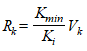 R k - рейтинг по минимизирующему критерию.K min - минимальное предложение среди предложений по минимизирующему критерию.K i - оцениваемое предложение по минимизирующему критерию.V k - вес минимизирующего критерия.2Максимизирующий критерий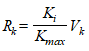 R k - рейтинг по максимизирующему критерию.K max - максимальное предложение среди предложений по максимизирующему критерию.K i - оцениваемое предложение по максимизирующему критерию.V k - вес максимизирующего критерия.3Позитивный бинарный критерий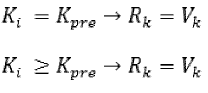 R k - рейтинг по позитивному бинарному критерию.K pre - предпочитаемое предложение.K i - оцениваемое предложение по позитивному бинарному критерию.V k - вес позитивного бинарного критерия.4Негативный бинарный критерий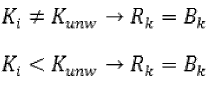 R k - рейтинг по негативному бинарному критерию.K unw - нежелательное предложение.K i - оцениваемое предложение по негативному бинарному критерию.B k - количество баллов, присваиваемых за несоответствие (неравенство) оцениваемого предложения нежелательному.NКритерийПорядок оценки (формула)Элементы формулы1Минимизирующий или максимизирующий критерийR k=K iB kR k - рейтинг по критерию.K i - оцениваемое предложение по критерию.B k - количество баллов, присваиваемых (пропорционально) оцениваемому предложению по критерию.2Позитивный бинарный критерий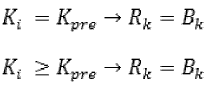 R k - рейтинг по позитивному бинарному критерию.K pre - предпочитаемое предложение.K i - оцениваемое предложение по позитивному бинарному критерию.B k - количество баллов, присваиваемых за соответствие (равенство) оцениваемого предложения предпочитаемому.3Негативный бинарный критерий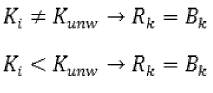 R k - рейтинг по негативному бинарному критерию.K unw - нежелательное предложение.K i - оцениваемое предложение по негативному бинарному критерию.B k - количество баллов, присваиваемых за несоответствие (неравенство) оцениваемого предложения нежелательному.N п/пСуть требованияПроверяемые сведенияПеречень оснований для отказа в допуске к участию в закупке (отклонения заявки)1.Соответствие участника закупки требованиям документации о закупке:Соответствие участника закупки требованиям документации о закупке:Соответствие участника закупки требованиям документации о закупке:Соответствие участника закупки требованиям документации о закупке:1.1.Уровень финансового состояния и обеспеченности финансовыми ресурсами участника закупки (если требование содержится в документации о закупке)Уровень финансового состояния и обеспеченности финансовыми ресурсами участника закупки, в том числе при установлении порогового значения, должен быть не ниже требуемого документацией о закупке порогакопии бухгалтерской (финансовой) отчетности за истекший финансовый год и за истекший период финансового года (3, 6, 9 месяцев текущего финансового года)- Непредставление копий бухгалтерской (финансовой) отчетности- Отсутствие отметки налоговой инспекции о приеме на документах либо, в случае представления отчетности в налоговую инспекцию в электронном виде, отсутствие копии квитанции о приеме (для отчетности за истекший год).- Отсутствие подписи руководителя (для отчетности за истекший период).- Уровень финансового состояния и обеспеченности финансовыми ресурсами участника закупки, ниже требуемого документацией о закупке порога.1.2.Наличие опыта выполнения договоров (если требование содержится в документации о закупке)Наличие у участника закупки опыта выполнения договоров, сопоставимых по характеру и объему предмету закупкиСправка о наличии опыта с обязательным указанием следующей информации:1. Реквизиты договора;2. Предмет договора;3. Сумма договора;4. Сумма исполненных обязательств по договору;5. Перечень переданных и принятых заказчиком по договору работ, товаров, услуг;6. Перечень подтверждающих документов исполнения обязательств: акты, товарные накладные, УПД и т.п.К реестру должны быть приложены:1. Копии договоров (все страницы);2. Подтверждающие документы исполнения обязательств: акты, товарные накладные, УПД и т.п.- Непредставление сведений.- Непредставление подтверждающих документов.- Отсутствие за последние три года завершенных поставок, работ (услуг) в рамках договоров, сопоставимых по характеру предмету закупки.- Сумма завершенных поставок, работ (услуг) в рамках договоров, сопоставимых по характеру предмету закупки, менее суммы, установленной в документации о закупке.1.3.Достаточность кадровых ресурсов (если требование содержится в документации о закупке)Наличие и достаточность у участника закупки кадровых ресурсов по каждой указанной в документации о закупке специальностисправка, подтверждающая наличие у участника закупки и/или привлекаемых субподрядчиков, соответствующих кадровых ресурсов, необходимых для полного и своевременного выполнения договора с обязательным предоставлением:А) копии выписки из штатного расписания, подписанной:1) начальником отдела кадров;2) ген. директором или главным бухгалтером.Б) копии дипломов об образовании;В) согласие на обработку персональных данных.В случае если привлекаемые кадровые ресурсы не состоят в штате участника закупки в составе заявки должно быть представлено их письменное согласие на привлечение к оказываемым услугам по договору, являющихся предметом настоящей закупки.- Непредставление или неполное представление обязательно требуемых в документации о закупке документов- Отсутствие у участника закупки кадровых ресурсов по любой из указанных в документации о закупке специальностей- Количество специалистов соответствующей квалификации по каждой из специальности, указанноеучастником закупки, менее установленных в документации о закупке минимальных числовых пороговых значенийВ документации о закупке должны быть четко определены конкретные специальности кадровых ресурсов, которые оцениваются по данному подкритерию. Без указания конкретных оцениваемых специалистов применение данного подкритерия не допускается.1.4.Достаточность материально-технических ресурсов (если требование содержится в документации о закупке)Наличие и достаточность у участника закупки МТР по каждому виду МТРсправка, подтверждающая наличие у участника закупки, привлекаемых субподрядчиков, соответствующих МТР,необходимых для полного и своевременного выполнения договора с обязательным приложением:1. для ТС - копий свидетельств о регистрации ТС (для зарегистрированных ТС), а также копий документов, подтверждающих прохождение технического осмотра (если прохождение технического осмотра требуется согласно порядку и периодичности технического осмотра данных транспортных средств, установленными 170-ФЗ);2. для подъемных сооружений - копий документов, подтверждающих результаты технического освидетельствования, если требуется согласно порядку и периодичности технического освидетельствования данных сооружений, установленными Федеральной службой по экологическому, технологическому и атомному надзору;3. копий документов, подтверждающих исправное состояние МТР (сведения из журнала учета технического обслуживания и ремонта, составленного по форме _________ [Указывается конкретный документ (ГОСТ или иные документы, утвержденные соответствующими государственными органами), на основании которого установлена форма журнала учета технического обслуживания и ремонта];4. для остальных МТР - копий документов, подтверждающих наличие на учете объектов основных средств в бухгалтерском учете (актов о приемке-передаче объекта основных средств по форме N ОС-1 и/или инвентарные карточки учета объектов основных средств по форме N ОС-6, утвержденные постановлением Госкомстата России от 21 января 2003 г. N 7).В случае использования арендованных МТР также предоставляются следующие документы для всей цепочки арендаторов до собственника МТР - копии подписанных с двух сторон договоров аренды между участником закупки (субподрядчиком) и каждым арендодателем, а также договоров субаренды между арендодателем и каждым субарендодателем (в случае заключения договоров субаренды) с указанием наименований, количества, сроков аренды арендуемых МТР.Если на этапе закупки только намерение заключить договор купли-продажи и/или аренды МТР между участником закупки (субподрядчиком) и каждым продавцом или арендодателем/ субарендодателем также предоставляются:1. копии предварительного договора купли-продажи и/или аренды МТР (соглашения о намерениях), создающего для сторон однозначные обязательства заключения основного договора в случае признания участника закупки победителем или принятия решения о заключении договора с таким участником по результатам закупки, с указанием наименований, количества МТР и срока перехода права собственности на МТР и/или права пользования МТР, который должен наступать не позднее планируемой даты начала выполнения работ (оказания услуг) по договору, который будет заключен по результатам закупки,[копии документов, подтверждающих исправное состояние МТР (сведения из журнала учета технического обслуживания и ремонта, составленного по форме __________ [Указывается конкретный документ (ГОСТ или иные документы, утвержденные соответствующими государственными органами), на основании которого установлена форма журнала учета технического обслуживания и ремонта],или копии договора купли-продажи и/или аренды МТР с отлагательным условием, создающего для сторон однозначные обязательства вступления такого договора в силу в случае признания участника закупки победителем или принятия решения о заключении договора с таким участником по результатам закупки, с указанием наименований, количества МТР и срока перехода права собственности на МТР и/или права пользования МТР, который должен наступать не позднее планируемой даты начала выполнения работ (оказания услуг) по договору, который будет заключен по результатам закупки.2. копии документов, подтверждающих исправное состояние МТР (сведения из журнала учета технического обслуживания и ремонта, составленного по форме ___________ [Указывается конкретный документ (ГОСТ или иные документы, утвержденные соответствующими государственными органами), на основании которого установлена форма журнала учета технического обслуживания и ремонта]- Непредставление или неполное представление обязательно требуемых в документации о закупке документов- Количество любого вида материально-технических ресурсов, указанное участником закупки менее установленных в документации о закупке минимальных числовых пороговых значений или какой-либо вид МТР отсутствует